Elementary English Courseby Matt Purland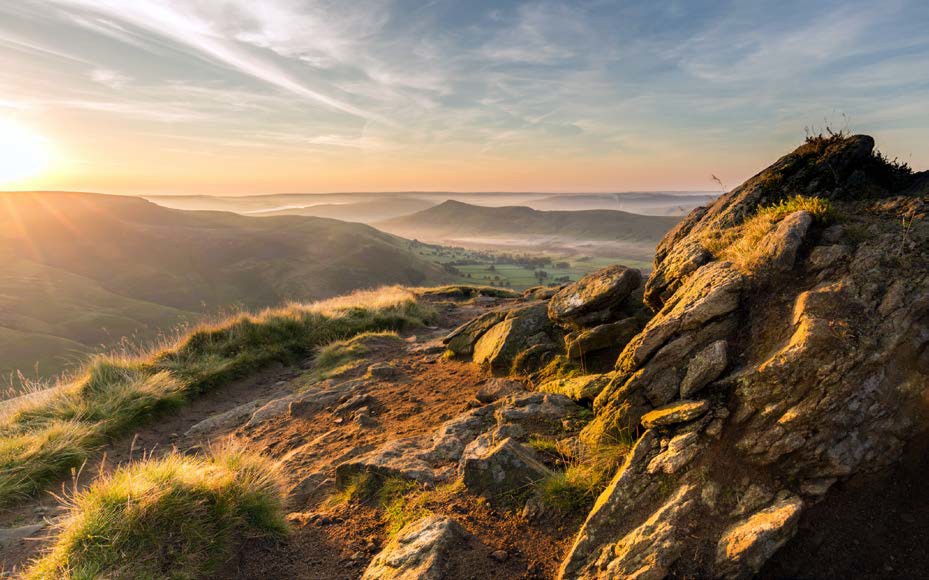 Volume 2 Unit 3: Health and the Human BodyElementary Level	(A1 / A2)Unit 3.0Health and the Human	BodyPublic DomainThe author and sole copyright holder of this document has donated it to the public domain. Anybody can use this document, for commercial and non-commercial purposes.Unit 3.0Health and the Human Body CONTENTSUnit 3.0INTRODUCTIONHealth and the Human BodyUnit 3.0 Health and the Human BodyThis unit is called Health and the Human Body. We are going to learn about the following topics:ArticlesSVOPT Word OrderIntonationPast Simple and Past ContinuousCommon Regular and Irregular VerbsThis, That, These, and ThoseDaily RoutinesExercisesEx. 3.0.1	Speaking Discuss the following questions with a partner or small group:Have you ever been to hospital? Tell me about it.What would you do if a member of your family, or your best friend, had an accident?How healthy are you? How often do you get ill? Do you go to the gym or exercise regularly?What do you like the most / the least about your body? What would you like to change about your body if you could?Would you ever consider having plastic surgery? If yes, what would you have done, and how would you pay for it? If no, why not?What is the name, address and phone number of your dentist?How would you make an appointment with your doctor – in English?How often do you get your hair cut? Where do you get it cut? How much does it cost? Would you recommend your hairdresser? When did you last have a new hairstyle? When are you planning to have a new one? Have you got any tattoos or body piercings? If yes, where are they? Why do people have them?Do you know anyone who is a hypochondriac? Are you one? Tell me more.Do you take vitamin supplements or natural remedies? Do they have any effect?In your opinion, who are the most attractive people in the world? Why are they attractive? What makes a person attractive? Is beauty only skin deep?How would you feel, and how would you handle it, if you lost your… a) hair b) sense of tastec) sight d) hearing e) arms f) legs g) speech?Would you like your body to be cryogenically frozen when you die so that you can perhaps be brought back to life in the future? Why? / Why not?Do you carry a donor card? Would you like to give another person part of your body when you die? Why? / Why not? Should it be compulsory to carry a donor card?Who is the unhealthiest person you know? Have you tried to encourage them to be healthier? Tell me more.If you could swap bodies with somebody else for one day, who would it be? Why? What would you do?Ex. 3.0.2	Vocabulary Here are the parts of the body. Translate them into your language and learn them:hair forehead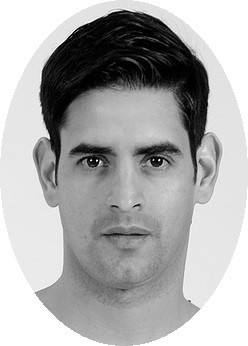 eyebroweye ear chin neckbehind: back 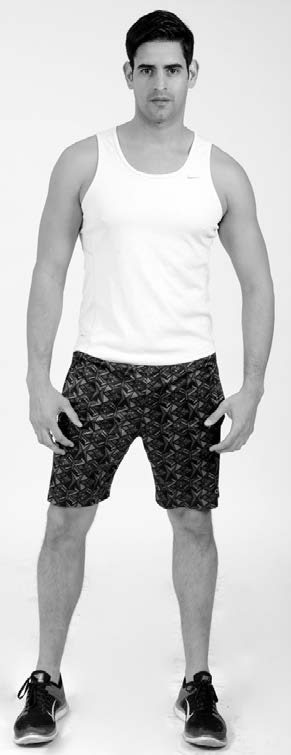 elbow wristhandthumbbodyshoulder chest arm abdomen waisthipfinger (nail) thighcalf foottoe (nail)legkneeankleEx. 3.0.3	Speaking  Work with a partner or small group. Study the vocabulary on this page  and p.6. Think of some real-life situations where you could use the following functions, then create short dialogues or role plays based on the topic of Health and the Human Body:tellexplainwarnconfirmEx. 3.0.4	Writing Here are 30 words connected with the topic of Health and the Human Body.Translate them into your first language and learn them:Ex. 3.0.5	Writing Translate the health problems into your first language and learn them, then put them into groups below. Note: answers may vary and provoke discussion!infection	 	cut	 	stomach ache     	broken bone	 	cancer	 	HIV / AIDS	 	headache	 	fever	 	allergy	 	rash	 	toothache	 	migraine	 	sunburn	 	diabetes	 	heart attack	 	cold	 	Parkinson’s disease  	flu	 	leukemia	 	asthma	 	Ex. 3.0.6	Vocabulary Write the parts of the body:h 	n 		f 	n 		e 	h 	c 		 	e 	m 		e 	fl 		c 	t 		n 	inside: t 	, t 	, t 	behind: b 		s 	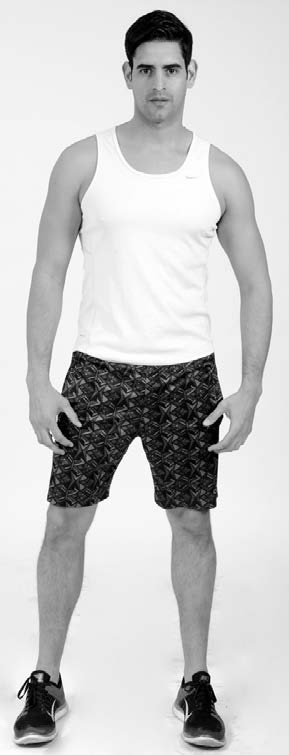 c 	b 	a 	e 	a 	w 	w 	h 	h 	t 	l 	f 	r (n 	l)t 	k 	c 	a 	f 	t 	(n 	l)Ex. 3.0.7	Writing Draw an outline of a human body and label it with 20 (or more) externalparts:Ex. 3.0.8	Writing Draw an outline of a human body and label it with 10 (or more) internalparts:Ex. 3.0.9	Reading Solve the anagrams and write the names of 20 parts of the body:1.   are	 		11. daeh	 	Ex. 3.0.10	Reading Complete the parts of the body with vowel letters:sp      n   ch            ktr      ch  	f r h dwr stth mbt thbr nk dn yh rm scl        y br wth      ghl      rynxv n16. t n ln str l     nt st n sb w ll v rEx. 3.0.11     Speaking & Listening  Complete the table with a partner or small group, then create role plays based on the different patients visiting their doctor. Try to use the functions from Ex. 3.0.3 too:For homework, students could write up each patient’s notes as a doctor’s report, e.g.“Mrs. Jones came to see me on Monday. She had a runny nose and I diagnosed a cold. I told her to rest and encouraged her to drink hot honey and lemon drinks. After two weeks I saw her again and she confirmed that she felt much better...”Ex. 3.0.12	Writing Write about a memorable visit to your doctor, dentist, or a stay in hospital:Name: 	Date:  	Unit 3.1GRAMMARArticlesUnit 3.1  ArticlesThere are only three articles in the English language –  a,  an  (indefinite  articles), and the (definite article) – but they cause an enormous amount of confusion among students! They can be difficult to understand because many languages do not include them so they cannot be translated, e.g. Polish, Japanese, and Russian. Articles are function words, rather than content words, and belong to a larger group of words called determiners. Unfortunately, we need to study articles because these words are very common in the English language. In fact, the is the most common word in written English, while a  is #6 and  an is  #32. We often need to put an article before  a noun. Which article we use and whether we use one at all depends on the type of noun and the context:If you are unsure about using articles you should check your writing when you finish: look at each noun, think about what type it is and the context, and whether an article is required – or not.See also the larger photocopiable version of this table on p.16.Why do we even need articles anyway? One of the advantages they have is that they introduce a weak stressed syllable with a schwa sound right before a content word, which often has a strong stressed first syllable.This helps to emphasis the content word, from which we get meaning, as well as creating the typical rhythm and ‘bounce’ of spoken English. For example:o	/	o   o	/	o	/	o	/I’m reading a book.        sounds much better than:	I’m reading book. It sounds more like English.As you can see from the table above, if the noun is singular and countable there must be an article before it. If the context is general, you can use a or an. We use an before a noun that begins with a vowel sound, e.g.A: I need a book.	noun begins with a consonant sound = use aB: I need an egg.	noun begins with a vowel sound = use anIn both sentences the context is general – we don’t know anything about the book or the egg. It is the first time they are mentioned = first mention.In the following sentence, because we now know about the two nouns (book and egg), the context becomes specific and we use the.C: This is the book I need. C: This is the egg I need.If a countable noun is plural and the context is general or it is first mention, we don’t use an article. This is called “zero article” – when there is no article, e.g.D: I like books.But if the context is specific – the noun is defined in some way – then we use the: E: The books in this library are really old.The same applies to uncountable nouns – both real (concrete):F: I use water every day.	general context, i.e. any water = no articleG: The water is very hot.	specific context, i.e. this water = use the...and abstract:H: I love music.	general context, i.e. all music = no articleI: The music in this club is great. specific context = use theProper nouns are words which always start with a capital letter, like thenames of people (“Eric Harrison”), cities (“Birmingham”), countries (“Mexico”), companies (“McDonalds”), products (“Coke Zero”), days (“Monday”), months (“December”), etc. We do not usually put an article before a proper noun.Exception 1: when the proper noun is made up of an adjective + noun (e.g. “United”= adjective + “Kingdom” = noun) we need to use the definite article: “I live in the United Kingdom.”J: Barcelona is such a beautiful city.	NOT The Barcelona...Exception 2: We use the definite article with plural place names, e.g. the Bahamas. If you are still not  sure  which  article  to  use  with  each  noun  in  your  text,  use  the flow chart on p.17.Some example errors:“I live in the house in Bristol.”Use a because there is more than one house in Bristol!“What’s a phone number for the swimming pool?”Use the because the swimming pool has got one specific phone number.“Music was too loud so we had to leave.”Use the because in this context music is specific – the music in that place.We use the when the noun is specific or known to each person in the conversation. For example:I went to the new cinema on Leyland Street last night.It is a specific cinema – not just any cinema. We cannot say “...a cinema on Leyland Street” because it is very unlikely for there to be more than one!Let’s switch on the TV and watch Coronation Street.The person or people I am talking to know about the TV and can probably see it  because we are all in the same room.We also use the before superlative adjectives and ordinal numbers:It is the best TV programme.	best is the superlative form of the adjective ‘good’I’m the first person to finish!	first is an ordinal number (of one)Interestingly, the word the has two different pronunciations:We can use the determiner some before plural and uncountable nouns instead of zero article:I would like spaghetti. > I would like some spaghetii.It sounds better because the weak stressed word some has a schwa sound and this extra weak syllable improves the rhythm and ‘bounce’ of the sentence. It sounds more naturally English:o	o	/	o	/ o	o	o	/	o	o	/ o I would like spaghetti. > I would like some spaghetti.If the sentence is negative or a question form we use any instead of some: Would you like any spaghetti? / No, I wouldn’t like any spaghetti.We use a when we talk about frequency or quantity: ‘Once a week.’‘Three times a day.’ ‘£1.15 pence a litre.’If the thing has one or more modifier before it – e.g. an adjective or an intensifier –  the article goes before the first modifier:‘It was a great party.’‘My grandma had a really lovely day.’We can use a possessive adjective (e.g. my, your, our, etc.) instead of an article – but never with an article! – when the noun belongs to somebody:This is a book.  >  This is my book.	This is a my book. / This is her the book.Or we can use different determiners, e.g. this, that, these, those instead of an article– but never with an article:I want a book.  >  I want this book.	I want this a book. / I want these the books.See also the information on p.18 regarding articles and how to use them.Use of Articles in English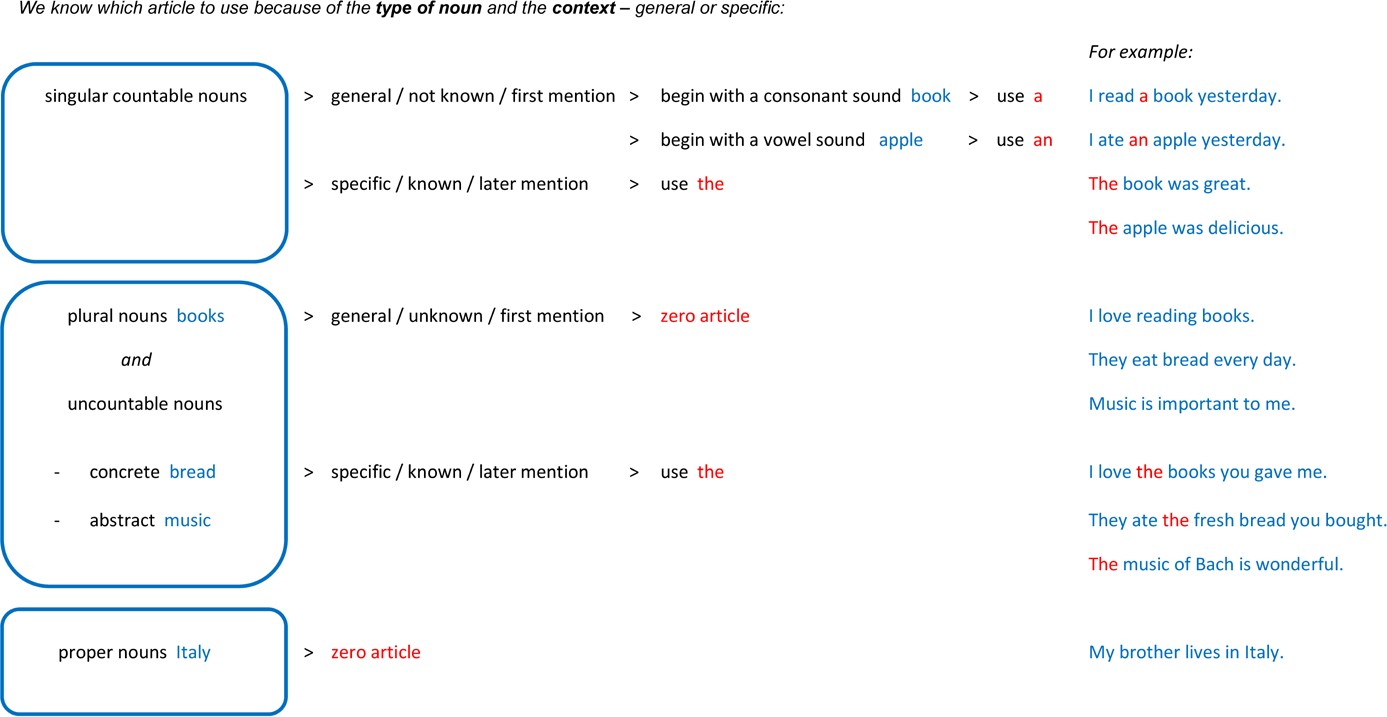 Use of Articles in English – Flow Chart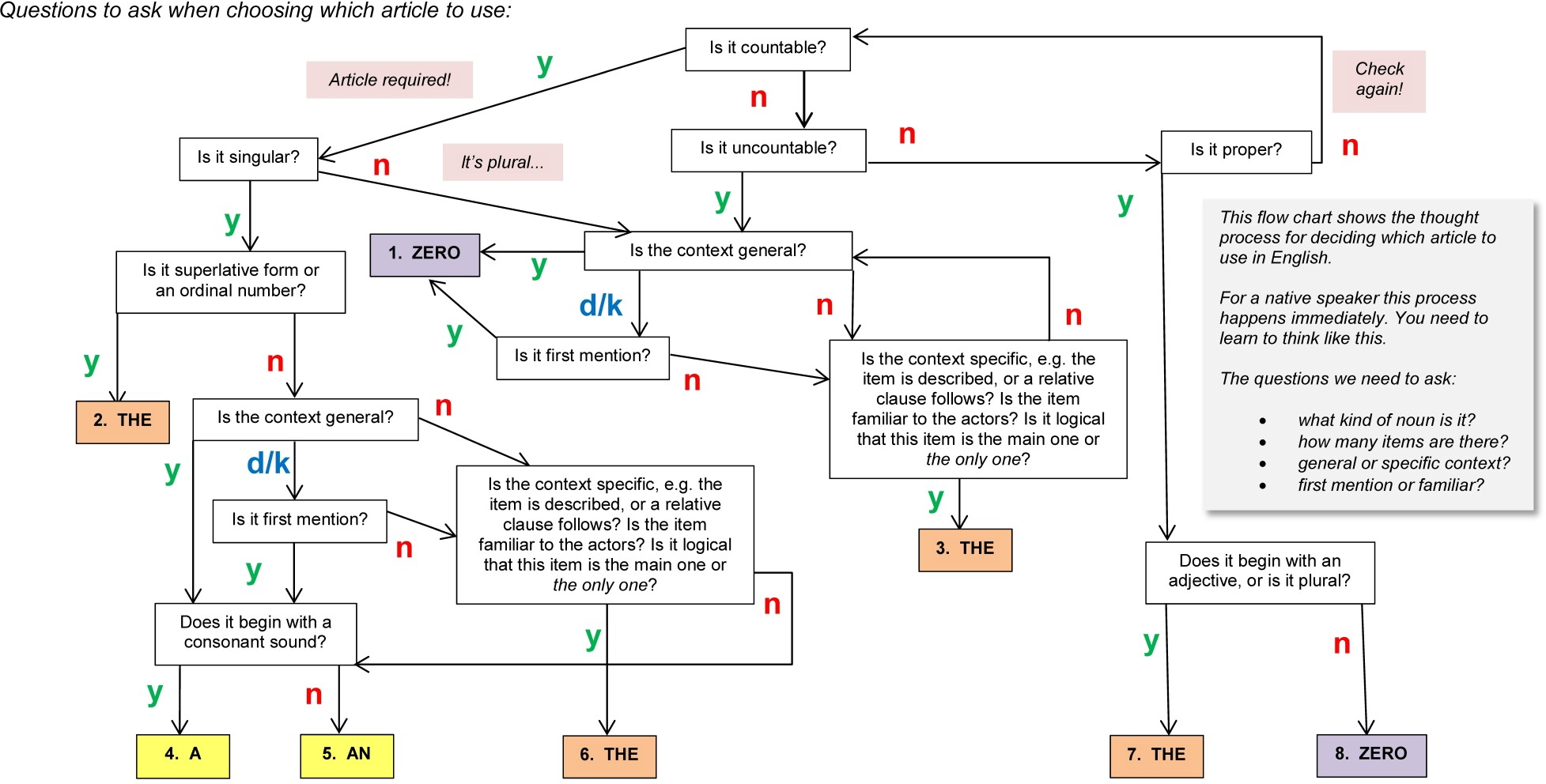 Understanding Articles in English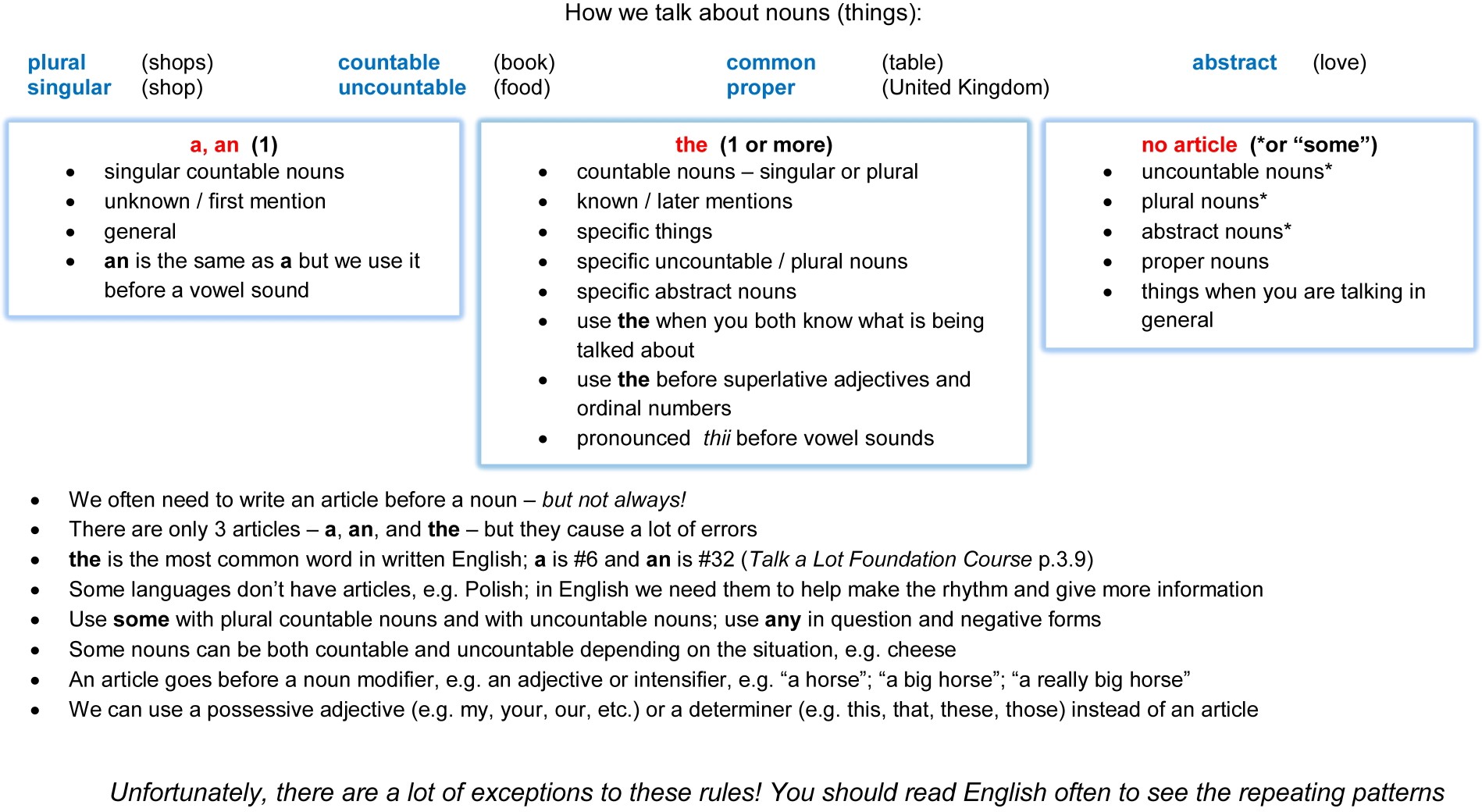 ExercisesEx. 3.1.1	Writing Which indefinite article should we write in front of the following words - ‘a’ or ‘an’?Ex. 3.1.2	Writing Complete the four gaps in each question with a, an, the, and - (zero article):- Do you like a) 	Copenhagen?Yes, I do. b) 		first time I came here I stayed in c) 	tiny guest house. The owner hadd) 	enormous dog!I read a) 	good book last week. 	 book was by Alfredo Montessauri. He is 	 Italian writer. I got a lot of d) 	 pleasure from it.a) 	Sarah works at b) 	bank. c) 	bank is forty miles from her home. She has 	 eighty-minute commute each way.I really love a) 	fish, and b) 	fish in this restaurant is superb. I’m looking forward to eatingc) 	big juicy fish in d) 	hour from now!I went to a) 		swimming pool yesterday. b) 	little boy fell over and had to havec) 	treatment on his leg. d) 	 assistant said that he would be OK.- I can meet you tomorrow.Have you got a) 	time?-Yes. I’ve got b) 	appointment with 	 builder at eleven, but I can change 	 time.- Don’t be late for a) 	work, orb) 	manager will be angry with you.OK, I will use c) 	alarm clock and also askd) 	friend to give me a wake-up call at six o’clock.- I bought a) 	blue guitar on Wednesday.The one I saw? Super! Can you play it?No, but I’m having b) 	few lessons withc) 	old guy called d) 	Barry.- Have you seen a) 	old jumper anywhere?Is it b) 	one with the blue collar?Yes, and it’s got c) 	orange stripes.It’s over there, under d) 	pile of cushions.I went to a) 	post office yesterday to postb) 	parcel. It cost about c) 		  twenty pounds, which I thought was d) 	extortionate amount of money.One of our neighbours is a) 		guy who hails from b) 	Finland. He is c) 		interpreter who works at d) 		same firm as my uncle.- Let’s put a) 		kettle on and have b) 	nice cup of tea.Good idea! There’s c) 	open packet of chocolate biccies in the cupboard! What shall we drink to?To d) 	friendship!I haven’t been to a) 		work for fourteen days because I’ve had b) 			really bad back. I got c) 	awful pain at the base of my spine andd)	doctor told me that I had to rest.- Shall we meet at a)	Burger King, orb) 	new coffee house in Market Street?They’ve got c) 	offer on at the moment – ifyou buy d) 	latte, you get two free mini doughnuts.Geoffrey Chaucer was a) 	English poet and philosopher who is considered by b) 		scholarsto be c)The Canterbury Tales is d) of literature.greatest writer of the Middle Ages.wonderfully rich piece- Is there a) 	free table anywhere in this café?Yes, look – b) 	table by the window is available. Oh – hang on – c) 		old feller’s just sat down.Just our d) 	luck!Ex. 3.1.3	Reading	Print the worksheet on p.21 titled ‘Noun Categories’ and follow the instructions.Ex. 3.1.4	Reading Print the worksheet on p.22 titled ‘Use of Articles in English – 40 Question Quiz’ and follow the instructions.Noun Categories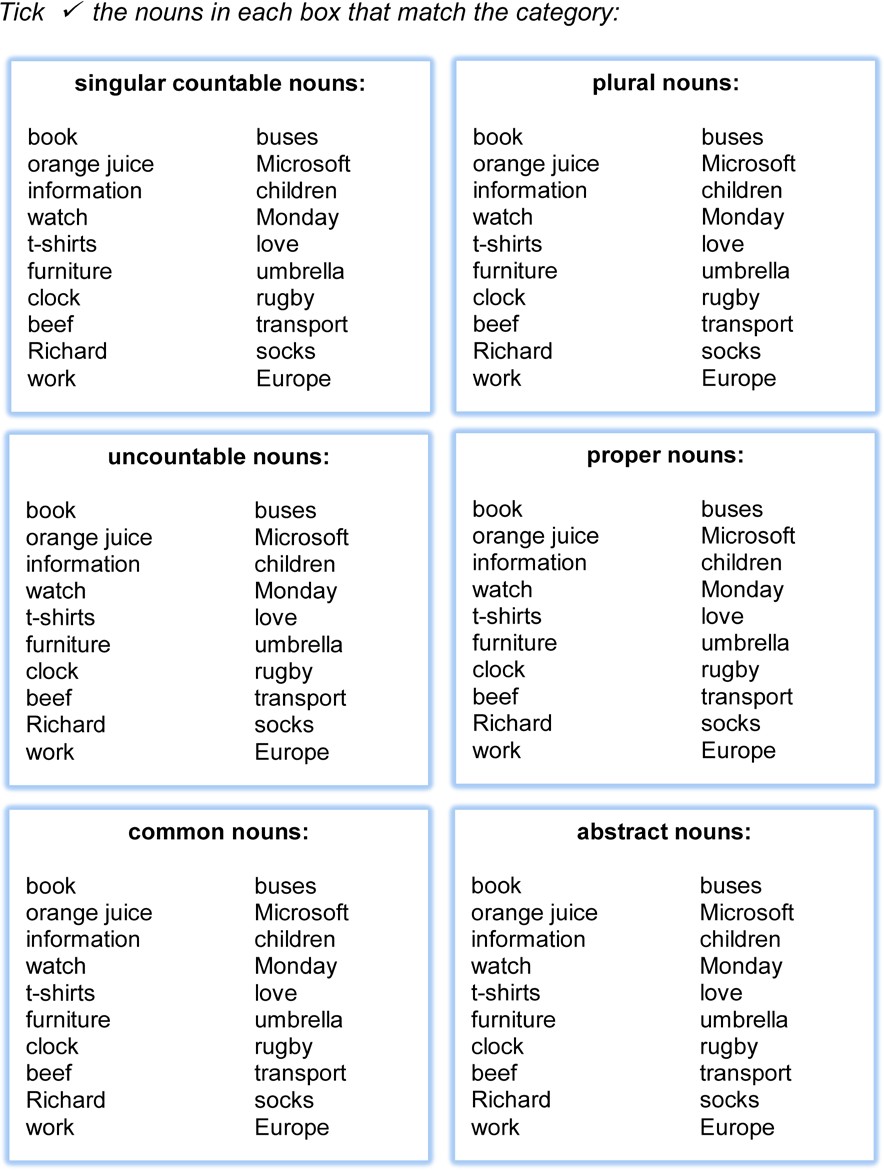 Use of Articles in English – 40 Question QuizWrite a, an, or the in each gap, or put - to mean zero articleHe was born in 	August.John sells 	bikes every day.Do you want 	spaghetti today?It was 	hottest day ever!He prefers 	Adidas.I put 	unopened letters over there.IsWould you likeclock slow, or is it me?apricot?We were moved by 	kindness that he showed.I got 	puppy yesterday.We’ve booked 	taxi for you.Do you believe in 	justice for everybody?Please would you put 	rubbish out?What about 	beef for dinner?Is 	milk semi-skimmed or skimmed?It seems that 	mobiles are getting bigger rather than smaller!Do you fancy 	omelette?HasI didn’t know thatpower come back on yet?dictionary belonged to you.Have you eaten 	chocolate from Grandma?Both of us took 	umbrella just in case.We’ll ask her for 	information tomorrow.There were 	toys everywhere!It’s so important that you tell me 	truth about them.These are 	channels that I watch most often.He lived on 	Porter Road when I used to know him.Surprisingly, 	unemployment had fallen again.I need 	new kettle, because this one is broken.Can you bring me all 	empty coffee cups, please?You are 	first person I have truly loved!We’ll be upset if he gets 	infection.Be careful! It’s made of 	glass.How essential is 	quality to you?You need to replace 	printer paper.We start to develop 	teeth when only a few months old.She found 	pen outside.I don’t like 	peanut butter.He was pleased with 	poetry that he had written.I told them about 	Amanda.Our swimming costumes were dry, but 	children’s weren’t.Ex. 3.1.5	Writing Remember the main point: we know which article to use because of the type of noun and the context – general or specific. Look at the summary of rules for using articles in English from 3.1.1:Underline the noun in each sentence. Say what kind of noun it isWrite a, an, or the in each gap, or put - to mean zero articleWrite a letter A-J to show which rule the sentence followsType of Noun:	Rule:Do you often listen to 	music?	 		 	He said 	new employees were wonderful.  		 	It was 	second time I had asked you.	 		 	Is 	chewing gum allowed?	 		 	I watched 	good film yesterday.	 		 	She lived in 	Paris.	 		 	I downloaded 	app last week.	 		 	He often bakes 	cakes.	 		 	I would like 	biggest potato.	 		 	He always drinks 	Coca-Cola.	 		 	I was surprised by 	progress we made.	 		 	He has bought 	new car.	 		 	She thought that 	rice was a bit undercooked.  		 	I wonder why 	children love to play.	 		 	I ate 	egg yesterday.	 		 	He didn’t have 	patience to be a teacher.   		 	I showed her 	red socks that I had bought.  		 	We have already spent 	money you gave us.  		 	I believe that 	perseverance is important.   		 	He has got 	short brown hair.	 		 	Did you understand 	assignments from yesterday?  		 	She picked up 	book and started to read it.  		 	Are 	chips ready yet?	 		 	Ex. 3.1.7	Reading a) Read the text, which has a gap before every noun. Complete the gaps with a, an, the, or - (zero article):Yesterday 1.Ellen went to 2.new clothes shop on 3.BudeStreet and bought 4.new dress. 5.dress was light green and had6.	white collar. She also went to 7.	supermarket and bought8.	groceries. She needed to get 9.	chocolate cake and 10.candles for 11.birthday party on 12.Monday. On the way home she had13.idea and phoned 14.friend. 15.Mandy is 16.florist who works near 17.health centre. 18.Ellen asked 19.Mandy to order  20.	flowers.Look at the 7 statements below and say which one applies to each article in the text:We use a or an because the noun is singular, countable, and in a general context. It is first mention.We use the because the noun is used again – after first  mention. We are  already familiar with it.We use the because it is logical that there is only one of these nouns, so it is somethingspecific.We use the because the noun is something specific or something familiar to us.We do not use an article (zero article) because the noun is a proper noun.We do not use an article (zero article) because the noun is plural or uncountable and in a general context.We use a possessive adjective (e.g. my / her) because it is clear that the noun is something that belongs to somebody or is closely connected with them.Unit 3.2GRAMMARSVOPT Word OrderUnit 3.2  SVOPT Word OrderWord order in a sentence in English is fairly strict compared to other languages. We often use SVOPT word order in a sentence:This is the order in which English native speakers want to get their information. We generally want to know:1st	who does the action	S ubject2nd	what they do	V erb3rd	what they do it to	O bject4th	where they do it	P lace5th	when they do it	T imeIt is possible to put the time phrase first in the sentence, if you want to emphasise that piece of information:However, it is better to start with the subject so that we establish WHO is doing the action first. We also get time information from the verb tense. For example, by using the past tense verb ‘ate’ we understand immediately that the action happened in finished time, in the past. This time information is sufficient until we get final confirmation of the exact time at the end of the sentence: ‘last night’.However, changing the word order in other ways is not permitted in English. For example, the following sentences would be incorrect:They just sound like jumbled up sentences, rather than English. It may be that the person listening can work out what you are saying because all the keywords are present and they are able to ‘unjumble’ them in their mind as you speak, but it makes a lot of extra work for your listener, who is rather expecting to hear the information presented in SVOPT order.Not every verb has an object, so sometimes this part of SVOPT will be blank. They are called intransitive verbs. For example:Jenny	goes	-	to Birmingham every Friday.The verb ‘go’ does not have an object. It is intransitive, so the O part of SVOPT is blank.Similarly, we do not need to include every part of SVOPT word order in every sentence. It is the order that is important and should be followed:S	V	O	P	Tsubject	verb	object	place	time Jenny	ate	a sandwich.	-	last night.We can easily turn a SVOPT sentence into a compound sentence but using a conjunction such as:Jenny ate a sandwich in the kitchen last night...ExercisesEx. 3.2.1	Writing Write 10 sentences with SVOPT word order. You don’t need to include an object each time:subject	verb	object	place	time1.    	2.    	3.    	4.    	5.    	6.    	7.    	8.    	9.    	10.  	Ex. 3.2.2	Writing Complete the worksheets on pp.29-32: Make a Sentence with SVOPT – Subject Verb Object Place Time 1-4.Ex. 3.2.3	Writing	Complete the worksheets on pp.33-34: Sentence Building with SVOPT Word Order 1-2.Ex. 3.2.4	Writing Complete the worksheet on p.35: Practice with SVOPT-R Word Order.Make a Sentence with SVOPT – Subject Verb Object Place Time 1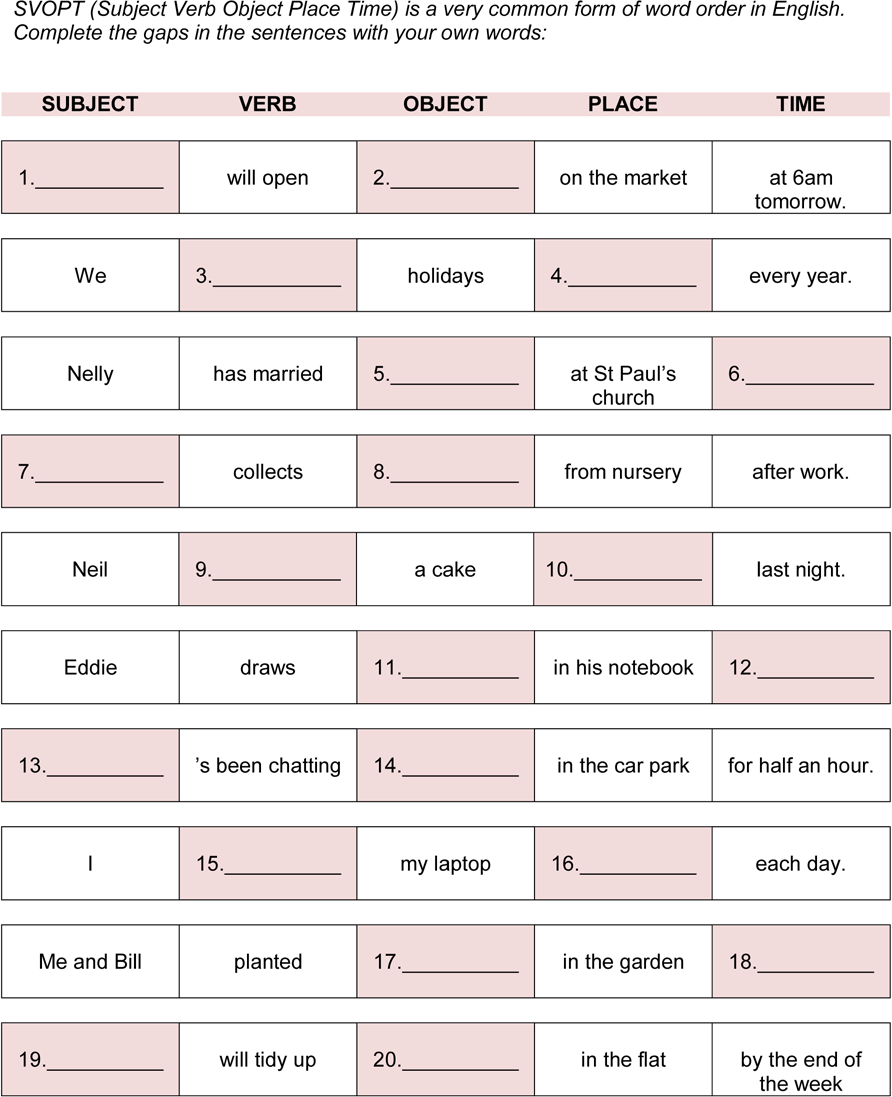 Make a Sentence with SVOPT – Subject Verb Object Place Time 2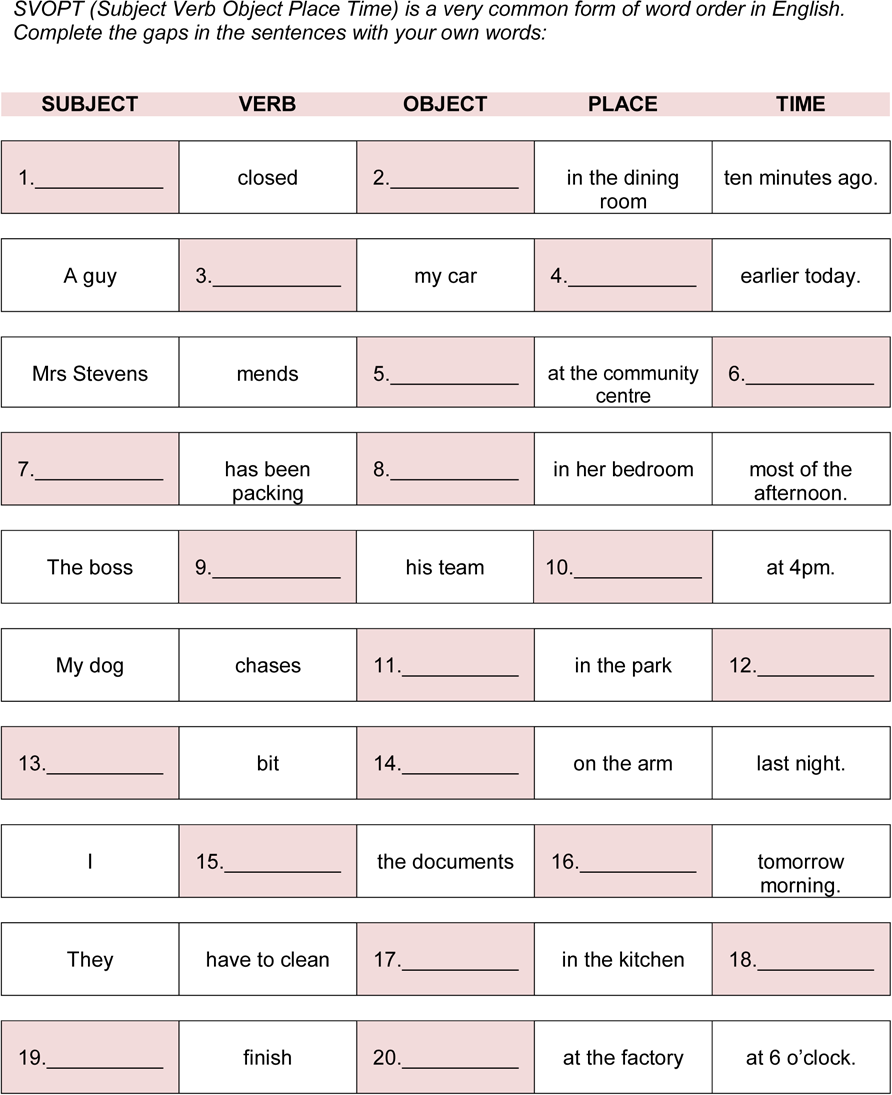 Make a Sentence with SVOPT – Subject Verb Object Place Time 3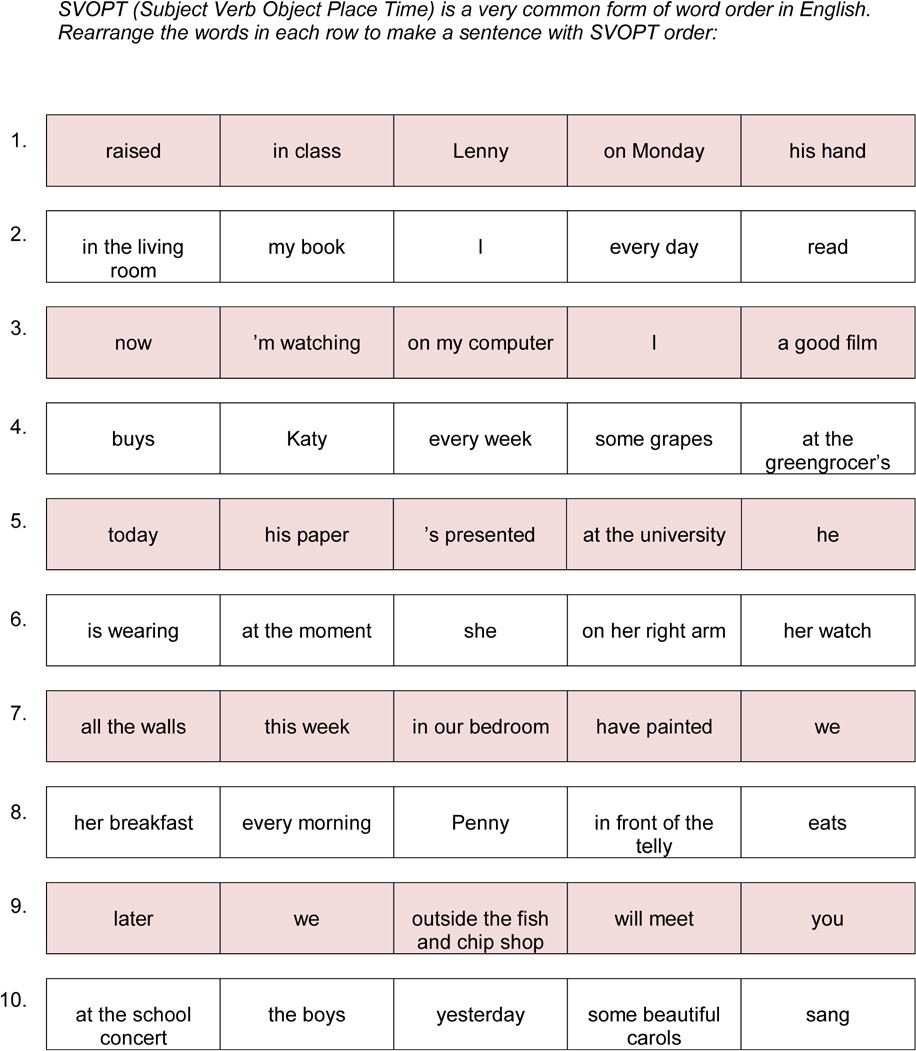 Make a Sentence with SVOPT – Subject Verb Object Place Time 4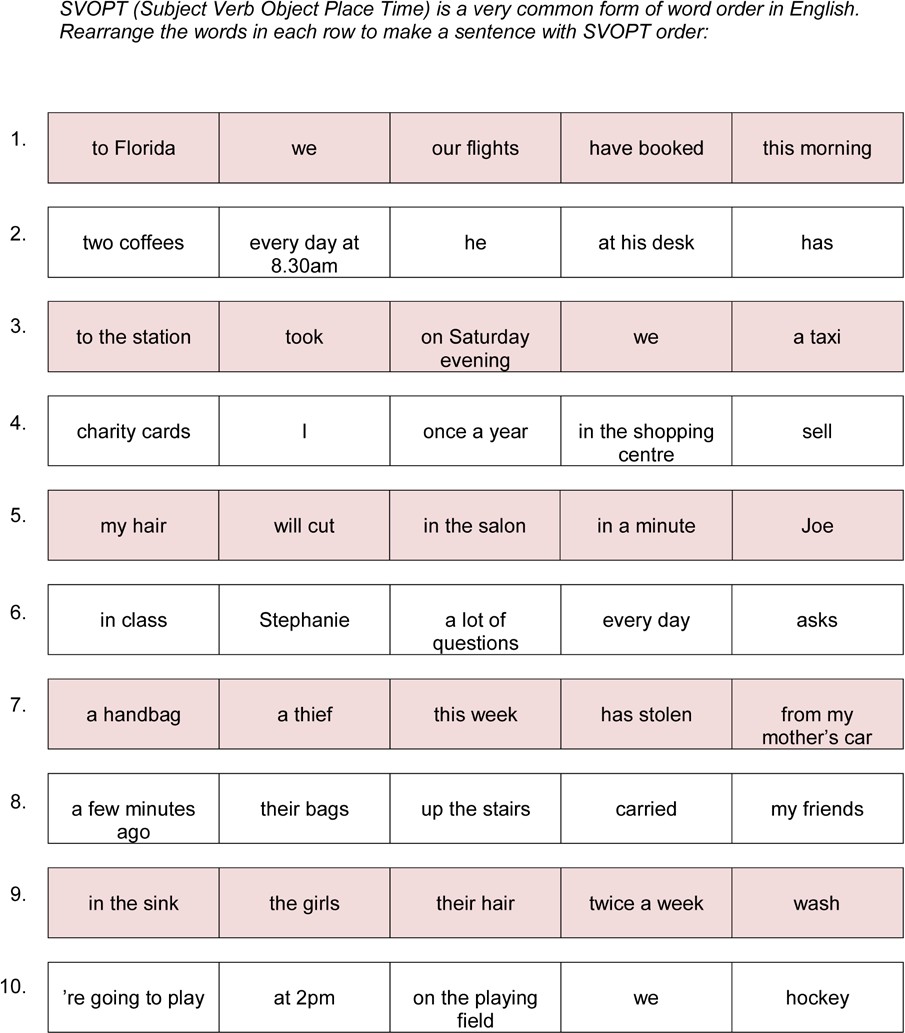 Sentence Building with SVOPT Word Order 1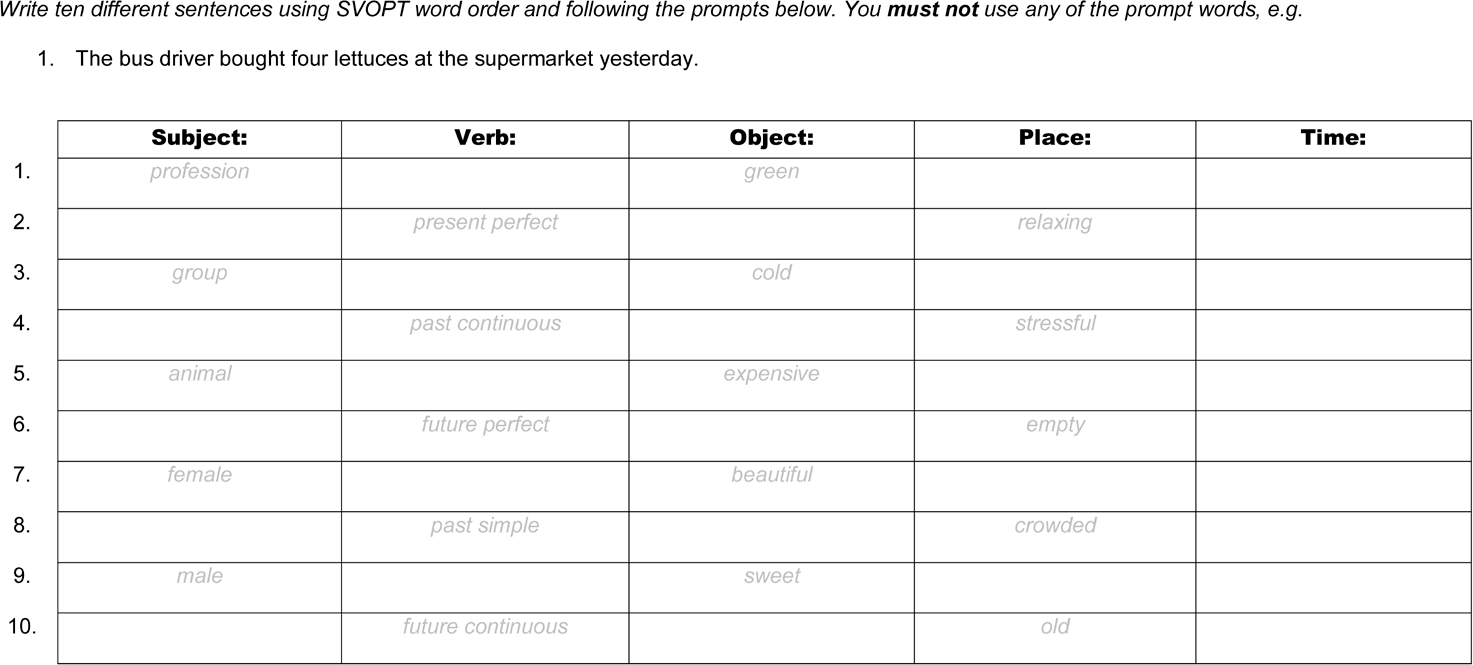 Sentence Building with SVOPT Word Order 2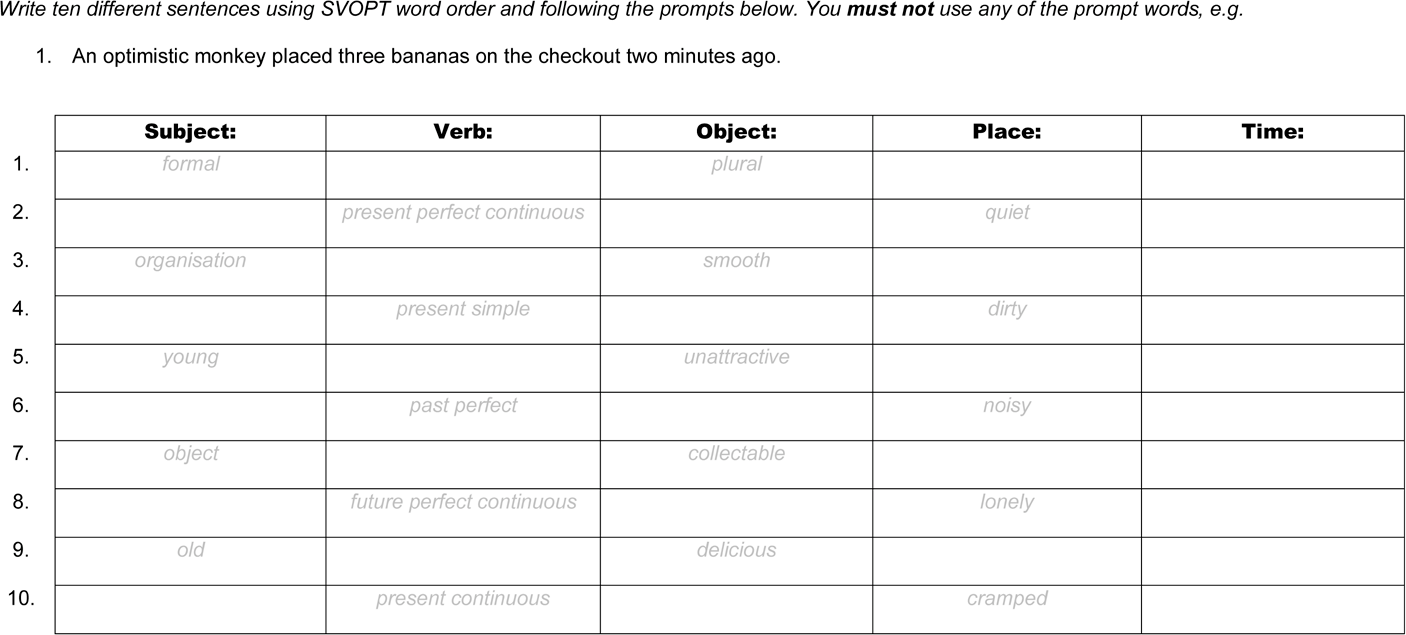 Practice with SVOPT-R Word Order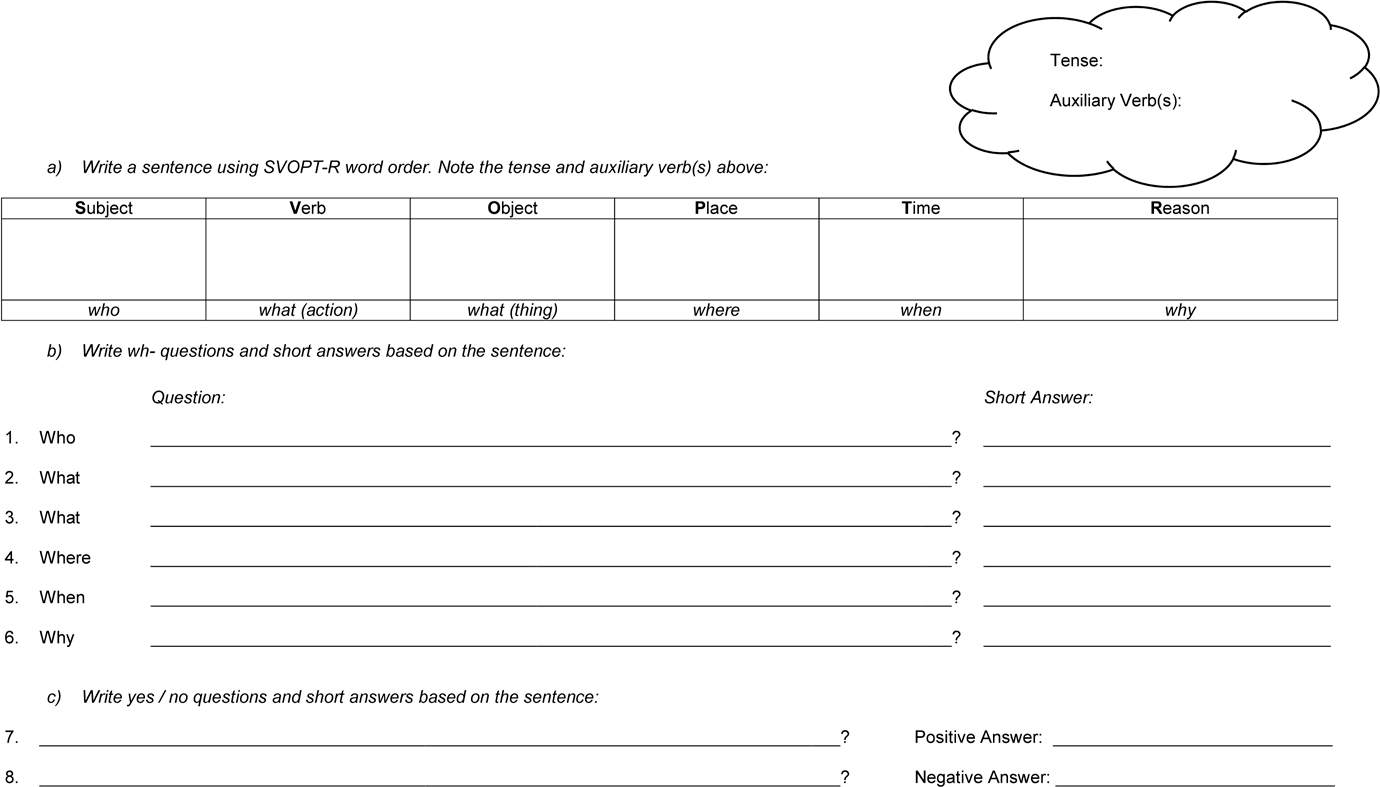 Unit 3.3PRONUNCIATIONIntonationUnit 3.3  IntonationAlong with the phonetic alphabet, sentence stress, and connected speech, intonation is an important element in learning English pronunciation. Read the information on the following two pages and check that you understand it. You could discuss it with a partner or small group, and be sure to ask your teacher to explain anything you don’t understand.Study the  table  of  21  English  Sounds  and  Words  where  Intonation  Changes  the Meaning on p.42. There are some short sounds  and  words  in  English  that have different meanings depending on the intonation. Practise  saying  them  out loud. How many are familiar to you? How many are the same or similar in your first language? See how many you can hear when you are listening to real English conversations.  You could create role plays with a partner where you use a number  of these sounds or words.Exercises Ex. 3.3.1	Writing Complete the exercises on p.40.IntonationIn short, intonation means the ups and downs of the voice in a sentence. Good pronunctiation involves three elements: sentence stress (the sound spine), connected speech (connecting syllables, not speaking word by word), and intonation. Varied intonation is more interesting than robotic, monotonous speech, and therefore easier and more appealing to listen to. For example, when reading aloud we should aim to “lift the words from the page” using intonation, rather than reading in a flat boring voice.Stress is non-negotiable – the sound spine must be heard clearly – and connected speech is a must if you want to sound natural. But stress and connected speech are not enough – we need to use intonation. For example, we could have correct stress and connected speech, but still sound flat, dull, and emotionless. Without hearing emotion we cannot be sure of the speaker’s intention. English intonation is more familiar to speakers of some languages than others, e.g. European students of English may find English intonation patterns more familiar than speakers from the Middle East or the Far East. However, many non-English speakers of English would agree that English intonation (and stress) seem “too much” – too exaggerated – when compared with their language.Let’s say that we are clear about the sound spine of our sentence and we are using connected speech. What about intonation? Standard (neutral) intonation in a statement (not a question) usually involves going on a journey: up the mountain and back down again. We usually go up around the middle of the sentence, and back down at the end. We must have closure. Let’s take an example of a short sentence. We go up in the middle, either: a) at a clause break, e.g.I went to the post office, because I needed to buy stamps. or b) on the key concept word, e.g.I met my friend in the park. (“friend” is the key concept word – it is the main point of the sentence)In a longer sentence, or a list, there will be more ups and downs. We have to decide which specific words or phrases are the most important in our communication. By “going up” on them we give them emphasis, e.g.I met my friend with his aunt and brother in the park.Intonation in questions usually depends on the kind of question:For yes/no questions – we go up at the end (rising intonation). The listener feels compelled to answer, because we need closure. For example,Do you want a lift home?For wh- questions (what, where, when, etc.) – we go down at the end (falling intonation). For example: Where has Tony gone?When the speaker uses a question tag, they can go up if they want to check some information, e.g.The concert starts at eight, doesn’t it?...and down if they are making a general statement and believe that the listener will agree, e.g.We’ve had a lovely day, haven’t we?We can add extra emphasis when replying to questions, depending on what part of the sentence the speaker asked about. In the sentence below there are seven possible wh- questions that could be asked.For example, if somebody asked: “Who rode their bike to the city lake?” you could put extra emphasis on the name in the answer, by going up on the word “John”: John rode his bike to the city lake. or John did.Other intonation techniques include:Rising intonation at the end of a statement when we want to continue without being interrupted, e.g.I wanted to get some rice at the supermarket. You know, the one on the corner. And it was closed, so...When making a list we use rising-falling intonation, e.g.Jennifer bought a pencil, a pencil sharpener, some pens, a ruler, and a new bag for school.Be sure to get that closure at the end!Function words are usually unstressed in standard English pronunciation, but we can use intonation to give them extra emphasis – to make our point. Each function word has a strong form and a weak form, so we can use the strong form if we want to emphasise that word. For example, the weak form of the auxiliary verb “have” is uhv, while the strong form is Hav – i.e. we hear the strong vowel sound a in the strong form, but in the weak form it is reduced to a schwa sound. Here is a sentence with neutral (normal, standard) intonation:I’ve finished doing my homework. (general statement – note the normal rise and fall)...while here is the same sentence but with specific intonation:I have finished doing my homework. (I’m confirming the news that my homework is finished – stop nagging!)Another important use of intonation is to show mood, which helps to express intention and meaning. There are several invaluable tools in the intonation toolbox and each one is adjusted to convey mood, for example:...and so on. An emotion like anger is a high-energy emotion and the speaker demands that the listener hears them clearly. The intonation toolbox enables this. On the other hand, sadness is a low-energy emotion and the speaker may be less focused on whether anybody is listening. The intonation tools used reflects this intention.Of course, tone also depends on the personality of the individual person. For example, each person will “sound upset” in a different way. Furthermore, some people – typically men – will have a lower pitch range than others – typically women and children.There are a number of short words and sounds that change their meanings completely depending on the intonation (see p.42). If we do not use intonation, or use the wrong kind, our meaning might not be clear and communication may fail. For example:Intonation – ExercisesWhat is... a) sentence stress, b) connected speech, c) intonation?Draw the clause break in each sentence and draw intonation arrows in each:I left early because I didn’t like the film.It was past ten o’clock, so we had to go.Jim bought some cornflakes and a pie.The book was good at first, then boring.Listen to four sentences and underline the key concept word or phrase in each one:I got the tube to work today.She left her brother at home.There are three biscuits left.I can’t find the remote control.Draw arrows to show standard intonation in each question:Do you like raw fish?We both enjoyed the gig, didn’t we?This is the right bus, isn’t it?What’s the date today?Listen to four questions. Match each question to an answer below:Perry did.Red.Yes, he did.Last week.Write the tools in the intonation toolbox from the first letters:t _ of v _r _e _ e _p_ for e_p _s _v _Listen to the sentence read with different moods. Match each version to a mood below:angryhappyexcitedsadrelievedapologeticComplete the table to show what happens with four different moods. Write and read your own sentences out loud using the different moods:Read each sentence out loud with neutral intonation, then in different moods (see Role Plays – Mood Chart on p.41). Which tools from the intonation toolbox did you use to make each mood?I’ve gone to the shops.He lived in Birmingham all his life.There are two sausages left in the oven.The garden needs watering.i) Listen and match each short sound or word with a meaning below:I’m interested.I’m disappointed.I understand.It smells delicious.Stop! Come back!Thinking what to say.ii) Create a role play using only short sounds, intonation, and mime.Discussion: How does your language compare to English when it comes to stress and intonation? Do you think there is too much of this in English? What short sounds do you use in your language, and what do they mean? List ones which are the same as in English. List ones which are different.Role Plays – Mood ChartI’m feeling...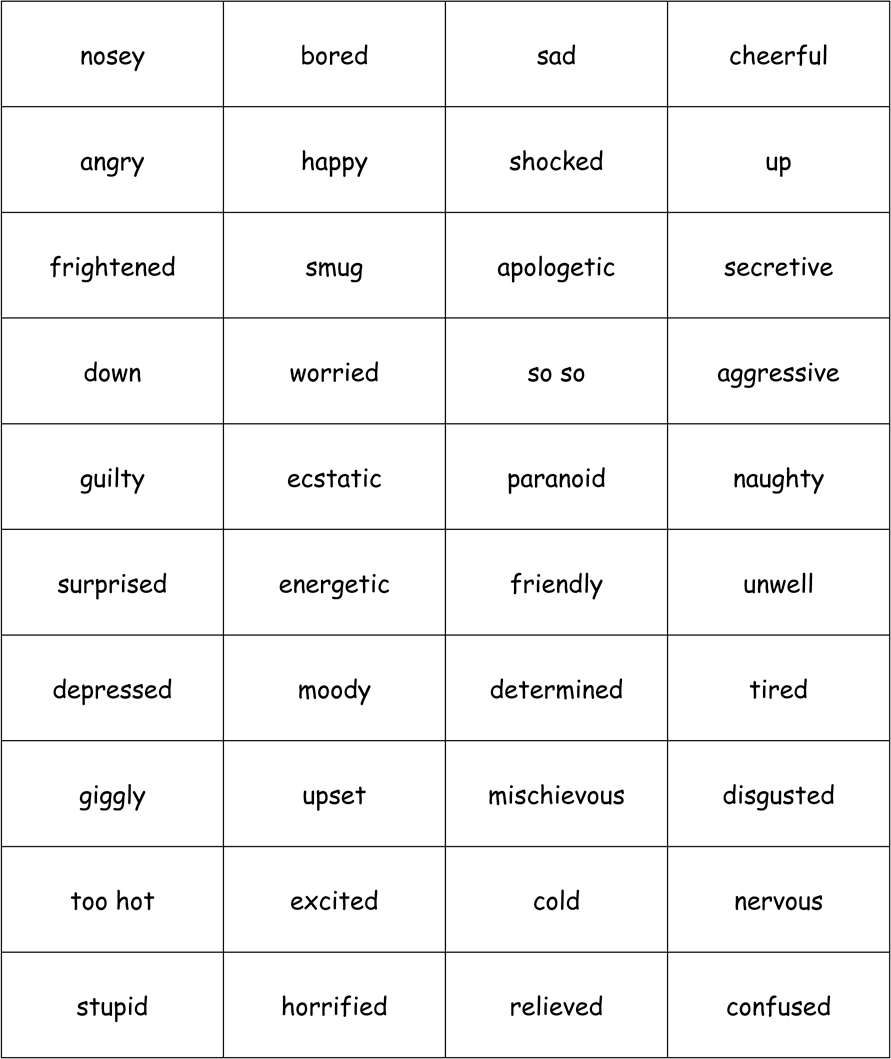 Elementary English Course	Unit 3: Health and the Human Body21 English Sounds and Words where Intonation Changes the Meaning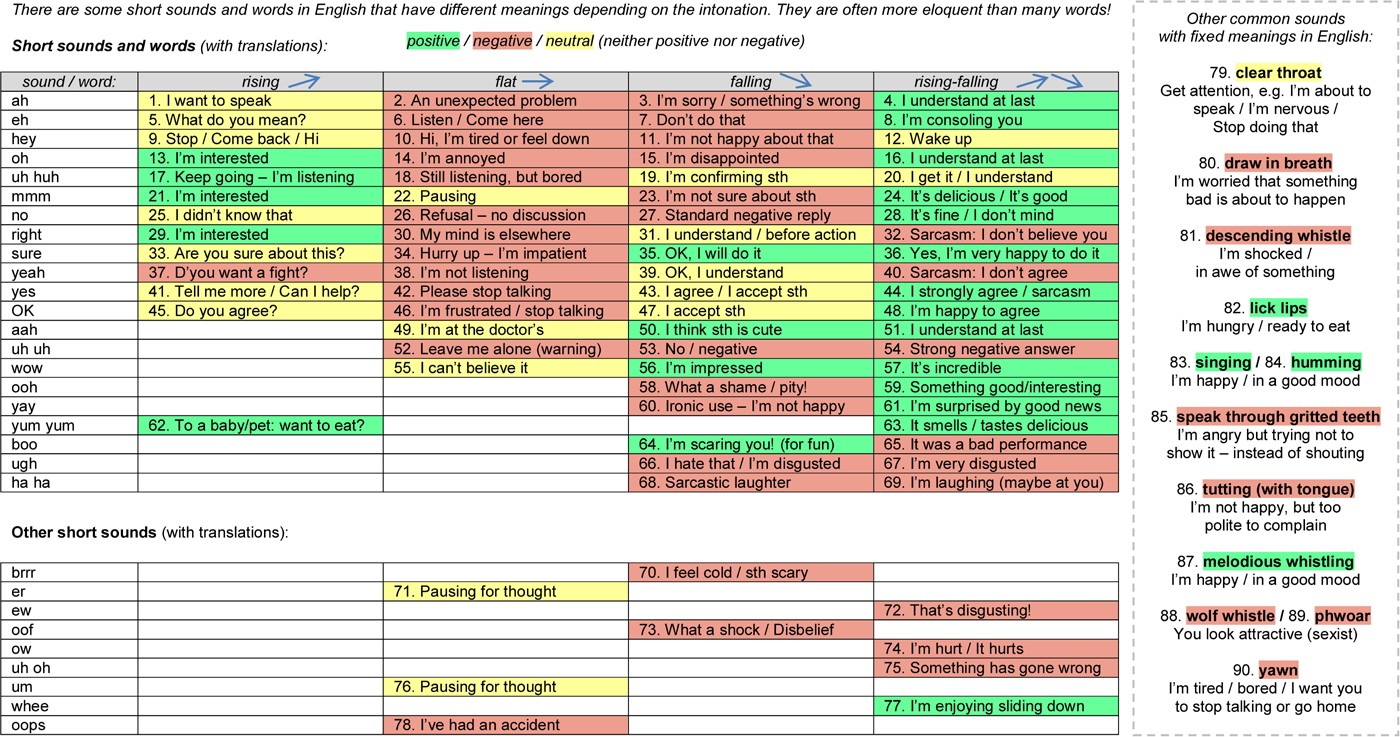 Unit 3.4GRAMMARPast Simple and Past ContinuousUnit 3.4 Past Simple and Past ContinuousPast Simple and Past Continuous are often used together because they happen in the same time: finished time in the past. For example:yesterdaylast... (e.g. last week / month / year)...ago (e.g. two weeks / months / years ago) Let’s look at these tenses in more detail:contraction (short form) is more informalIn short, we use past simple to talk about finished actions in the past – time which is finished, e.g.He got to work at 8 o’clock yesterday morning.Past simple is the most commonly used tense in English. If you think about it, we use it all the time to talk about what happened in the past – to give news and tell stories.For example:You get home from somewhere and tell your partner or friend a funny story about what happened that day, or previously in the pastYou go to the doctor’s and tell them how you got a big bruise on your legYou read a newspaper article about something interesting that happened yesterdayYou read a novel in which almost every sentence uses past simple or past continuous and the past tense verb “said” appears many times on every page...and so on!Though not as common as past simple, we use past continuous when the action is continuous, i.e. for longer actions. Another difference is that in past continuous the action is often unfinished and interrupted:We also use past continuous:to set the scene (see 3.4.4, below): I was making lunch when Bob got home.to describe specific times in the past: ‘What were you doing at 1pm yesterday?’ ‘I was washing my car.’to describe repeating actions in the past – with always: Philip was always talking to his friends in class.Past continuous is not usually found on its own in a sentence. We use it in the first clause (part) of the sentence, then often use a conjunction such as and, but, because (or when and while, see below), then another clause with a different tense– probably past simple. The following sentence would be odd, for example:‘I was reading a book.’	We have to ask, ‘When?’ or ‘Which book?’ etc.In general, a sentence with past continuous on its own seems incomplete. An exception is when you describe repeating actions in the past with ‘always’ (see above), and also when you are answering a question, for example:‘What were you doing all morning?’ ‘I was reading a book.’Note: it is not possible to use state verbs with past continuous, because they do not have ing forms. For example, we can say “I  was enjoying the concert”  because  enjoy is an active verb, but not “I was liking the concert” because ‘like’ is a state verb.We often put both tenses together in the same sentence, as in the second example above, using the conjunctions when and while:I was walking to work when I met Bill.We start with past continuous in the first clause of the sentence and then use when or while to connect to a past simple clause. If we use when, something happens after the past continuous clause; so past continuous is used to set the scene before a main action with past simple. If we use while, something happens during the past continuous clause:This table can help us to understand the differences between these two common tenses:As you can see from the information above, in past simple we have to remember to use did + infinitive form to make negative and question forms. This is not really logical and students often forget to do this extra thing – it’s just one more thing to remember! It would be far more logical if we could say:Of course, this is the way that many students make negative and question forms in past simple, perhaps because it is more logical or closer to their first language. However, we must remember to take that extra step and use did + infinitive form.In past simple we need to use past tense form. Past tense form is similar to past participle form (used for present perfect) because with both forms it is necessary to know about irregular verbs. We add -ed to a regular verb to make both past tense and past participle forms, but since irregular verbs are all different (they are irregular!) we have no choice but to learn the different forms. There are thousands of regular verbs in English, with -ed endings, and only a few hundred common irregular verbs. The problem is that irregular verbs occur very frequently, so it is necessary to learn the different past tense and past participle forms. That is why you will often see a chart of irregular verbs on the classroom wall at a language school. There is no getting away from irregular verb endings – you just have to learn them, if you want to be correct using past simple.On the next two pages you can see how the most common verbs in English – BE, DO, HAVE, and GO – look in past simple and past continuous tenses. Try to learn these important verb tables.The Most Important Verbs in English – Past SimpleDOHAVEGO*contractions are possible, e.g. I had not = I hadn’t; she did not have = she didn’t have, etc.The Most Important Verbs in English – Past ContinuousBEDOExercisesEx. 3.4.1		Writing Complete the sentences below using one of these past tense verbs: went	ate	watched	rained	came	enjoyed	had	drank	heard	walkedLast week I 	to London for the weekend.I 	you talking about my friend yesterday.Last night I 	a film about space travel.I missed the bus so I 	home.I’m not here on my own. My friend 	with me.We 	the concert.It 	this morning so I didn’t go out.I 	two glasses of water before going to bed.I 	some cereal and toast for my breakfast.I went to the shop to see if they 	any postcards.Ex. 3.4.2		Writing Complete the sentences below using one of these past tense verbs: went	laughed	made	thought	left	bought	finished	tried	wanted	cookedI 	a really nice meal for my mum’s birthday.My brother 	to come too, but he wasn’t allowed.We all 	when Tina fell off her chair!I think that we were 	for each other!Kim and Charlotte 	the party at 1.40am.He 	to call you but couldn’t get through.I 	about driving to the coast for the weekend.Tessa 	her wedding dress last Monday.I went home after the concert 	.My friends all 	to see the new exhibition in town.Ex. 3.4.3	Writing Complete the verb tables using past simple (positive):Ex. 3.4.4	Writing Complete the verb tables using past continuous (positive):Ex. 3.4.5	Writing Rearrange the words in each sentence to make a question in past simple. Don’t forget to put a capital letter at the start of each sentence and a question mark at the end:company you which did recommend taxilast watch did film you night thatdid you learning when English startresults your about you ask didcall your morning why this you boss diddid Tina say to what youon parcel arrive time your didgo how your did examyou did party who to invite yourthe rest did where go cheesecake of theEx. 3.4.6	Writing Rearrange the words in each sentence to make a question in past continuous tense. Don’t forget to put a capital letter at the start of each sentence  and a question mark at the end:you the as leaving arrived was train justyou phone when kitchen going the were rang the intomost night posts of were reading on the you Twitter funnyyou Tim’s of meal my to were thinking mother birthday invitingin yesterday annoying buzzing the was an manner bee aroundyou up about were in-jokes always Kevin makinguncle the running was when your began earthquake bath awhen their salad to the refusing grandma children eat were arrivedheading when exploded for it the was straight earth meteoriteLena’s a to former son husband was meet marriage going his fromEx. 3.4.7	Writing Write 10 sentences using this model:past continuous	+	conjunction	+	past simpleEx. 3.4.8	Writing a) Write about what you were doing yesterday at the following times. Use past continuous and try to use a different verb for each sentence. For example:At 4 pm I was reading a book.b) Ask your partner about what they were doing yesterday and complete the sentences again. Or think of a famous person and imagine what they were doing!Ex. 3.4.9	Writing Complete each sentence using either yesterday or tomorrow:I went to the cinema 	.I’m playing golf 	.We had an early lunch 	.Her sister is going into hospital 	.What time are you getting up 	?I’m taking the car to the garage first thing 	.My brother moved house 	.Did you see that new music shop in town 	?I met Lisa and Isabella for a coffee 	.He’s visiting his friend 	afternoon.There was a lot of noise outside 	.We’re going swimming 	morning.Are you coming round 	evening?He wasn’t at work 	afternoon because he went to hospital for an appointment.John was in Birmingham all day 	for a meeting.I gave them some homework 	.I’m not going on holiday until 	.I missed the last bus 	, so I had to walk home.It was cold 	, wasn’t it?Sally is getting her exam results 	.We packed our suitcases 	evening.Is he still cooking lunch for his girlfriend and her family 	?Bob and Janet are coming round for a game of cards 	night.We’re flying to Spain 	afternoon.He’s playing football for a couple of hours 	morning.I saw your friend Ian in Sainsbury’s 	.I’m doing all my ironing 	.We both bought the same pair of shoes 	.Is he going to tell you about the course 	, or later on today?Jen swam forty lengths of the pool 	.Ex. 3.4.10	Writing Complete the table from memory, then check your answers:Unit 3.5GRAMMARCommon Regular and Irregular VerbsUnit 3.5 Common Regular and Irregular VerbsLook at the list of the 40 most common verbs in English on p.57. It is a really good idea to set yourself the goal of learning them, along with all five forms. In the last column on the right we can see whether each verb is regular or irregular. Every verb in English is either regular or irregular. The difference is in the past tense and past participle forms. If the verb is regular, these two forms end with ‘ed’, for example:I look	I looked	I have looked If the verb is irregular, the endings vary, for example:I give	I gave	I have givenThere  are  thousands  of  regular  verbs  in  English  compared  with  a  few   hundred irregular verbs. (See the list of 40 common regular verbs on p.58.) The problem for students is that these regular verbs  are  very  common,  describing  many everyday actions and states, like: be, have, do, say, go, get, make, put, etc. Note that in the list of the 40 most common verbs in English 27 of the verbs are irregular! If we make new verbs, we generally make them regular. Nobody wants to create new irregular verbs that we have to learn. For example:He spams us	He spammed us	He has spammed us(sends spam)She chillaxes	She chillaxed	She has chillaxed(a cross between chill out and relax)This goes for other newly-coined verbs too, like: email / emailed; tweet / tweeted; unfriend / unfriended; photobomb / photobombed; facepalm / facepalmed; snapchat / snapchatted; glamp / glamped, etc. One exception is the verb to text:Is it:	I texted John last night.	Or,	I text John last night?The latter is much easier to pronounce, and some people treat ‘text’ as an irregular verb, while others say that it is regular, with -ed. There is no authority giving rules to the English language, so both uses can be correct. Other verbs can be both regular and irregular at the same time too, e.g.regular:	irregular:burned	burntdreamed	dreamtlearned	learnt...and so on. You can use either form, but the -ed ending is accepted as the modern form.In general, it would be better for learners of English if all English verbs could be regular! If English could be reformed so that learners just added -ed to every verb to make past tense and past participle forms, it would remove a big headache from the learning process. For example we could see the following new regular verbs:doed sayedgoed gettedmaked knowed...and so on. I feel sure that the language would survive such a change! In fact, when English native speaker children begin to write their own sentences and stories at primary school they often naturally write irregular verbs as regular, with -ed endings, for example:Children learning English grammar often sense a logical rule – past tense of verbs end in -ed – only for their teacher to dash their hopes:Teacher:	No, that’s wrong. It should be ‘thought’.Child:	But why?Teacher:	It’s just like that.	or, more helpful:	Because ‘think’ is an irregular verb...Child:	But why?Teacher:	Er... [long pause] It just is, OK?In terms of spelling, we usually add -ed to regular verbs to make the past tense and past participle forms:want	+ ed	=	wantedwork	+ ed	=	worked However, if a verb ends with ‘e’ we add only ‘d’:Sometimes we have to double the final consonant before adding -ed:Sometimes we have to delete the ‘y’ at the end of an infinitive verb and add ‘ied’:If a verb is irregular you just have to learn the different forms. (See the list of40 common irregular verbs on p.59.) It is impossible to  predict  the  forms  of  irregular verbs and there is no choice but to learn them. You need to get familiar    with them, study them, test yourself, correct yourself, study them again,  and  continue the process until you know them by heart. A small  number  of irregular verbs have three  forms the same, e.g. let, put, hit, bet, bid, set, cut, shut, cut,  spread, and quit:infinitive:	past tense:	past participle:Some irregular verbs have two forms the same, e.g.:The -ed ending of regular verbs is pronounced in three different ways, depending    on the final sound of the infinitive verb. See p.67 to learn more about this issue. Onp.68 there is a list of 200 common regular verbs in English, ordered by final sound.ExercisesEx. 3.5.1	Writing Complete the table on p.60.Ex. 3.5.2	Writing Regular verbs – complete the gaps in the table on p.61. Ex. 3.5.3	Writing Irregular verbs – complete the gaps in the table on p.62. Ex. 3.5.4	Writing Write each verb in the correct box below:The 40 Most Common Verbs in English (in order)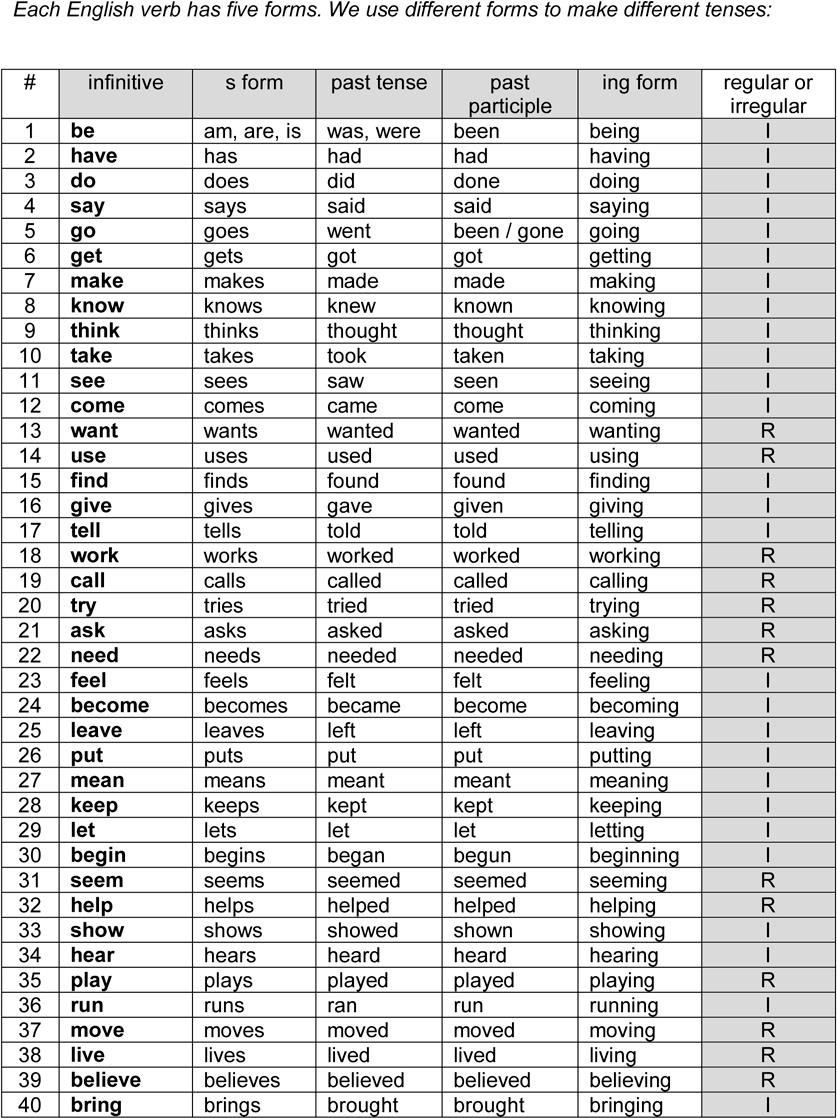 Learn 40 Common Regular Verbs in English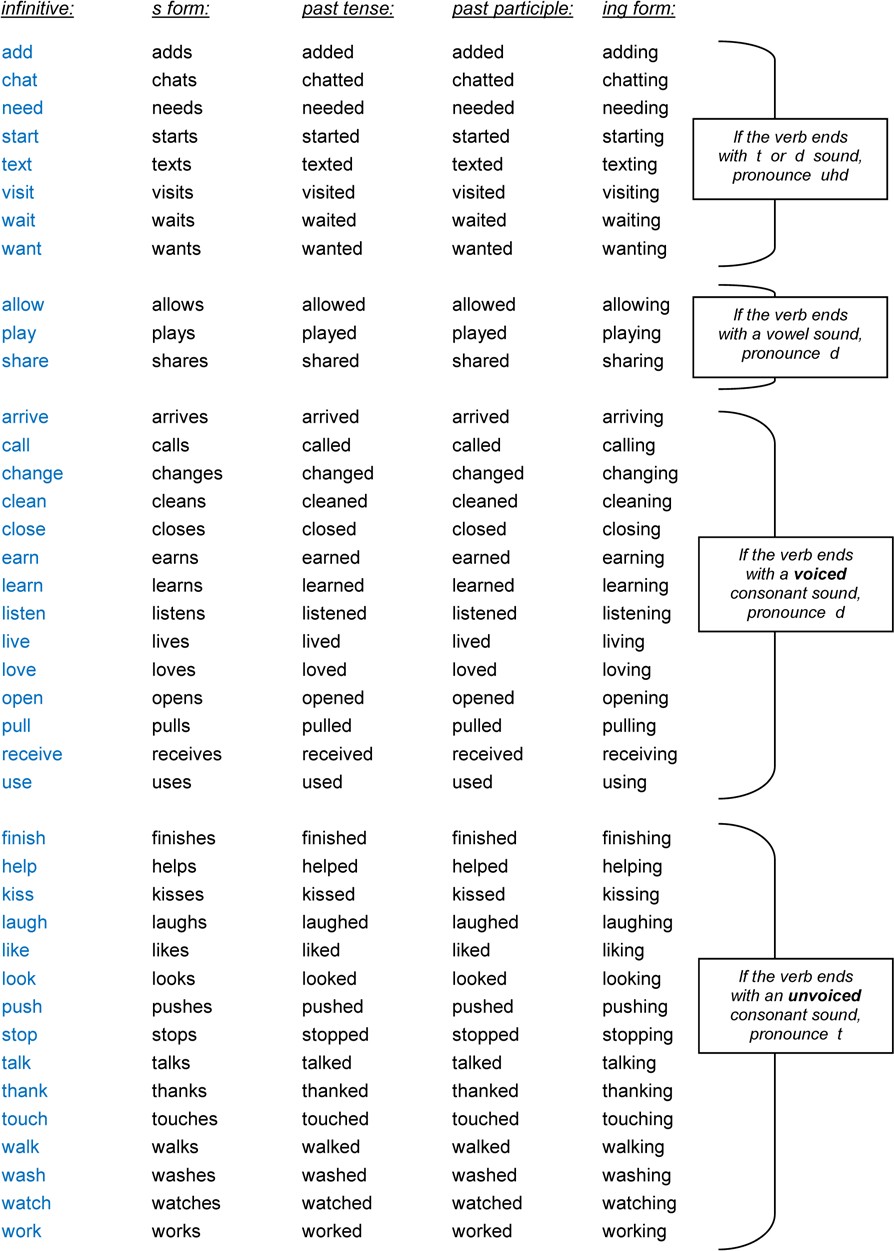 Learn 40 Common Irregular Verbs in English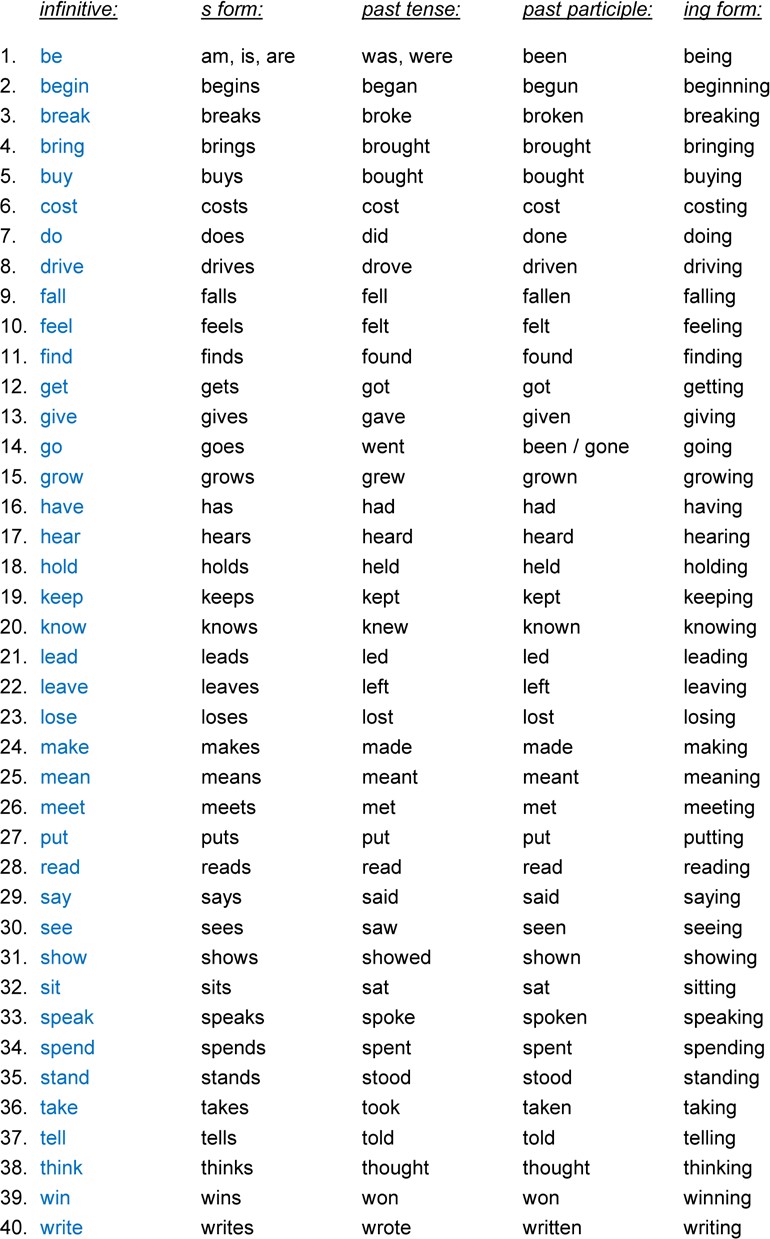 The 40 Most Common Verbs in English (in order) – Gap-Fill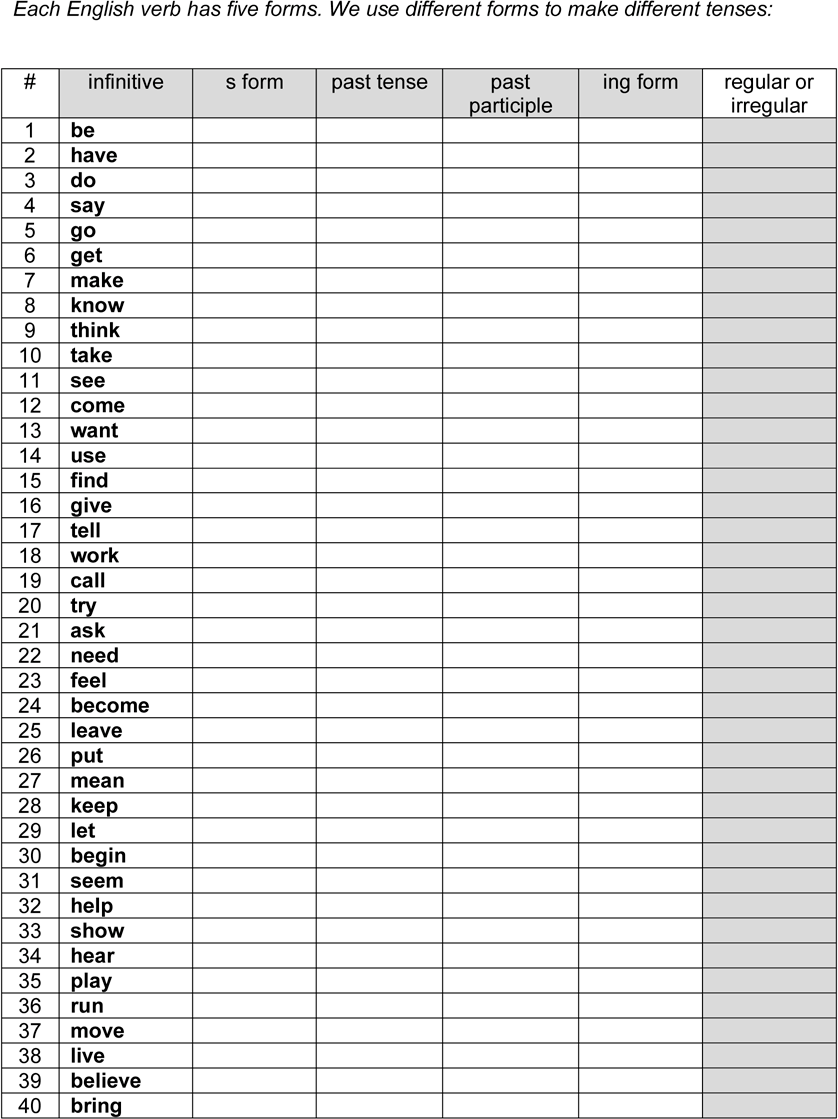 Learn 40 Common Regular Verbs in English – Practice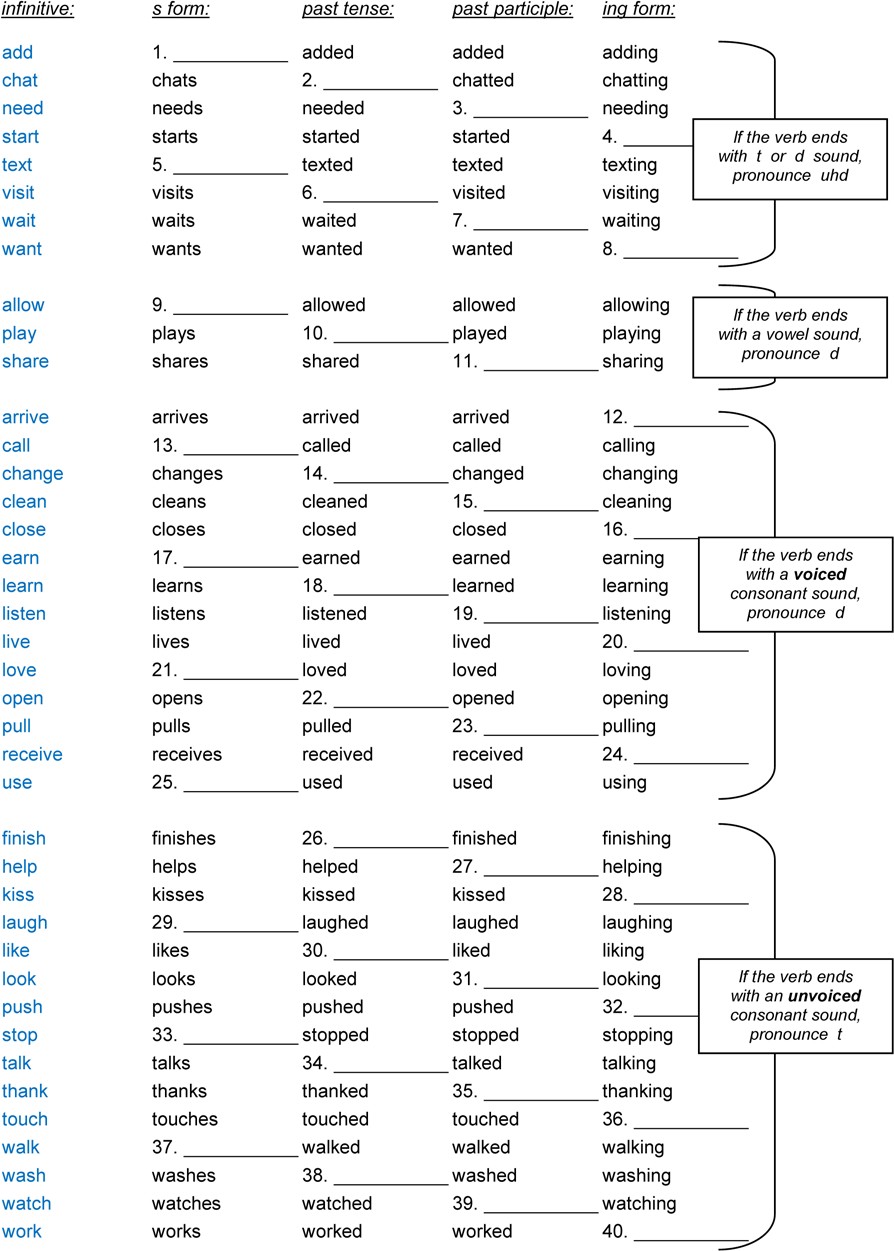 Learn 40 Common Irregular Verbs in English – Practice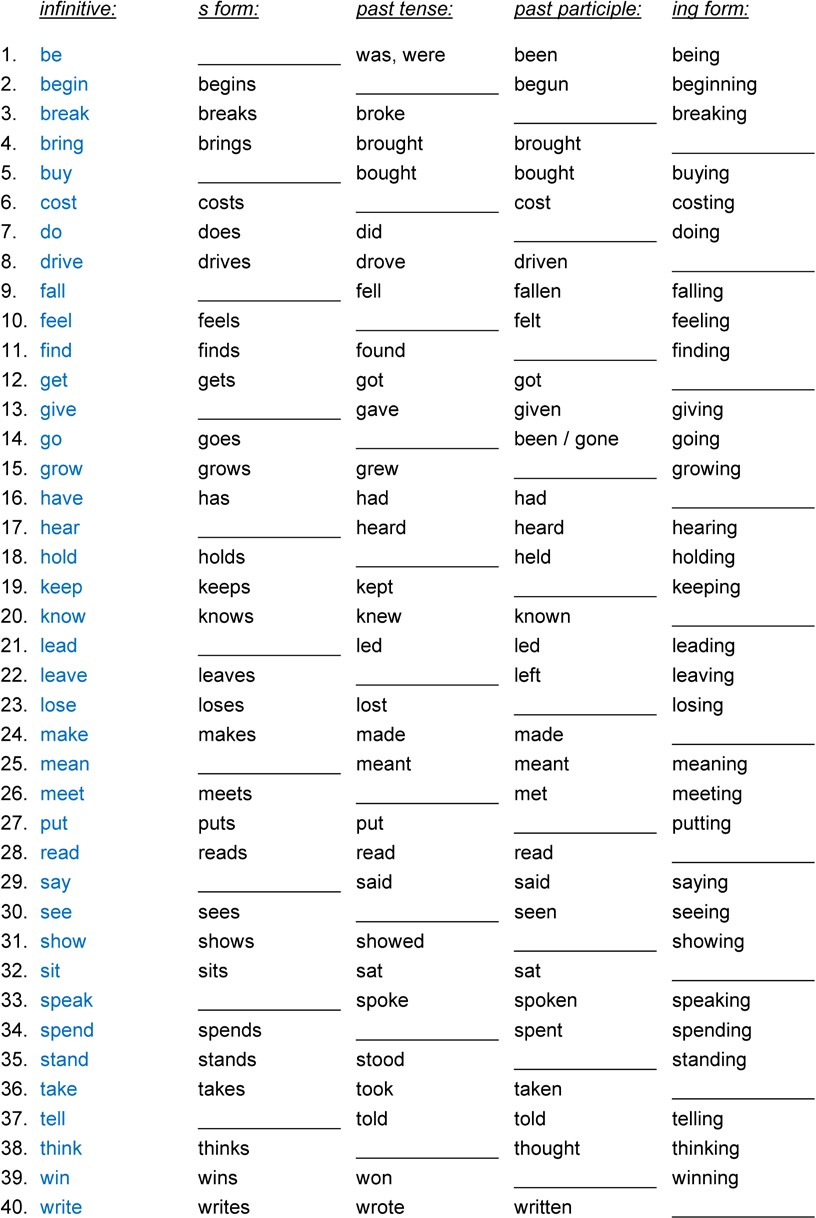 Ex. 3.5.5	Reading Complete each sentence by adding the best form of the verb:I (been/went/gone) 	shopping yesterday.He hasn’t (bought/bring/brought) 	his passport.Emily (choose/chosed/chose) 	a light blue carpet for her living room.Have you (get/got/getted) 	your train ticket?James (drove/drive/driven) 	a long way to visit his girlfriend, but she was out.I have (grow/growed/grown) 	two big tomato plants.Don (put/putted/puts) 	his bag on the table and went upstairs.I (thinked/thunk/thought) 	I (knew/new/known) 	 you from somewhere.We (leaved/left/leaving) 	on Monday night at about eight o’clock.Sarah has (swim/swam/swum) 	for her country in the Olympics.Lenny (wore/weared/wearing) 	a new suit and tie to work.The whole kitchen (stink/stank/stinked) 	of garlic and onions!Darling, you have (stole/stolen/stealed) 	my heart!Maggie (taken/took/taked) 	a pen out of her bag and wrote a quick note to her husband.Ludwig van Beethoven (wrote/written/writed) 	some fantastic symphonies.Ex. 3.5.6	Reading Write the sentences again, changing each underlined verb from the present simple to the past simple tense:I wake up at 6.50am when I hear the alarm clock.I jump out of bed and switch it off before it wakes up all the neighbours.I switch on the light and the heater, because it’s cold in my room.I use the bathroom; then look for a clean shirt to wear.I go into the kitchen and put the kettle on.I get dressed and brush my hair.I have a shave and then pack my bag ready for work.The kettle boils so I make a cup of tea; then I watch TV for a few minutes.I open all the curtains in my house and pick up my sandwiches from the fridge.I put on my shoes and coat; then check that I haven’t forgotten anything.I leave on the light in the hall because I know it will be dark when I get home.I unlock and open the front door; then I go outside.I lock the front door and walk a few metres to my car.I get into the car and turn the key in the ignition.I put on a tape and turn up the volume.I look in my mirrors, then reverse up the drive and onto the road.I drive for five miles until I reach a traffic-jam.I sit in the traffic-jam for twenty minutes; I drive forward slowly, a few metres at a time.I change the tape in my car stereo, and tap my fingers on the steering wheel.I put on the radio and listen to the news, followed by the weather forecast.The radio plays one of my favourite songs, so I sing along loudly.I turn right into the road where I always leave my car. I park and turn off the engine.I get out and shut the door. I lock my car door and then walk for about twenty minutes.I buy a newspaper and a sandwich at the newsagent; then I head for work.As I enter the building I say “Hi” to the people I work with.I get to my desk at about 8.50 am and put down my bag.I’m ready for another cup of tea and to have a long nap start the day!Ex. 3.5.7	Writing Translate 20 common irregular verbs from Clear Alphabet (see Unit 1.6):Ex. 3.5.8	Writing Translate 20 common irregular verbs into Clear Alphabet:Ex. 3.5.9	Reading Complete each gap with an irregular verb in past simple. Choose from:Note: you will need to use some verbs more than once.Dear EthelI’m writing to tell you about something that happened yesterday. I  1) 	up at the usualtime – about 10 am –   2) 	a shower and  3) 	breakfast. I  4) 	abig bowl of cereal and some toast and watched TV for a while. Then I 5) 	into the kitchenwhere I  6) 	a funny noise. I  7) 	it  8) 	from behind the cooker. I9)	my tool box and moved the cooker out of the way.The noise 10)louder but I couldn’t see anything. I  11) 	my uncle to ask hisadvice. He  12) 	that he  13) 	it could be a gas leak. When I  14) 	this I just panicked! I 15) 	the phone down, 16) 	outside, 17) 	inmy car and   18) 	to the local police station. I   19) 	them about my gas leakbut  the  constable 20) 	his  patience  with  me.  He 21) 	that I should havephoned the gas company. He 22) 	                  me.his report, then 23) 	the gas company forThen I remembered that my house doesn’t have gas – only electricity! I  24) 	really stupidand	25) 		that  the  constable  would  be  angry  with  me  for  wasting  his  time,  so  I26) 	out  of  the   police   station  while  he	27) 	still on the phone. I28) 		home   to   try  to   find   out  what  the  noise	29) 	. On the way I30) 	a newspaper and I   31) 	about an escaped llama that   32) 	out of the city safari park last Wednesday.When  I  33) 	home  I  34) 	my  key  in  the  door, turned  it, 35) 	inside and straight away  36) 	that funny noise again. I   37) 	my breath andopened  the  door  slowly.  Guess  what?  I	38) 		the llama hiding in my cupboard! I39) 	him   stay  and  he	40) 	in my garden last night. The snoring41) 	so  loud!  This  morning  I	42) 	him back to the safari park. They43) 	really pleased to see him again and 44) 	me a reward of £50!Hope you are well. Write soon and let me know how you are. Your friend, AlanEx. 3.5.10  Reading  a) Read the story below. All  of the irregular verbs in past tense have the   wrong ending – a regular -ed ending! Underline each one. b) Write the story again, using the correct past tense form of each irregular verb. c) Underline the regular verbs in past tense form:A few days ago Michael Morrison heared a really good programme about yaks on the radio. He remembered that he once readed a very interesting book about yaks, and he decided to buy a copy and read it again. The next day he waked up early, haved a shower, getted dressed, runned downstairs, haved breakfast, then phoned his friend Mandy Minton, who beed a zoologist, but unfortunately she didn’t know about the book. Michael putted on his coat and goed outside. He drived to the library and asked the assistant if they haved a copy of “Yaks of the World – Illustrated Edition”. The assistant thinked for a moment and spended a few minutes checking the records on his computer, but nothing comed up.Michael leaved the library and walked into town. He stopped at the huge bookstore on Crompton Street and goed in. He browsed the books, but could not find “Yaks of the World” anywhere – illustrated or not. A bookseller sayed that there beed a book called “Just Yaks”, but Michael did not want it. A passing vegan telled Michael to try a specialist bookseller on Marriott Street – a place  where they selled unusual books. Michael thanked the lady and payed for a copy of “Bridge Repair Weekly” magazine. At the specialist bookstore on Marriott Street Michael feeled sure that he would find the book he wanted, but after talking with a very quiet man in a long cardigan, Michael understanded that they didn’t have any books about yaks – or indeed any other kind of long-haired animal. He exited the shop sadly and drived home.He maked a quick sandwich and watched an excellent online video about clever llamas on YouTube. Then he haved a bright idea: “I haven’t looked online for the book yet!” He spended the next few hours searching for the book in online bookstores, auction sites, and forums – but without any luck. There beed no such book as: “Yaks of the World – Illustrated Edition” “Maybe I dreamed it,” he sighed to himself and goed to bed, where he doed in fact dream about finding the book. In his dream he seed it at the bottom of his wardrobe, underneath a pile of socks. When he waked up he looked in his wardrobe, but there beed not any books there. Only the socks.A fews days later, Michael sitted down at his computer and begined to write the first chapter of “Yaks of the World – Illustrated Edition”. After fourteen years of hard work – including many trips to the zoo – it beed finally ready to publish and it becomed a number one bestseller – among zoologists.How to Pronounce the Past -ed Form of Regular Verbs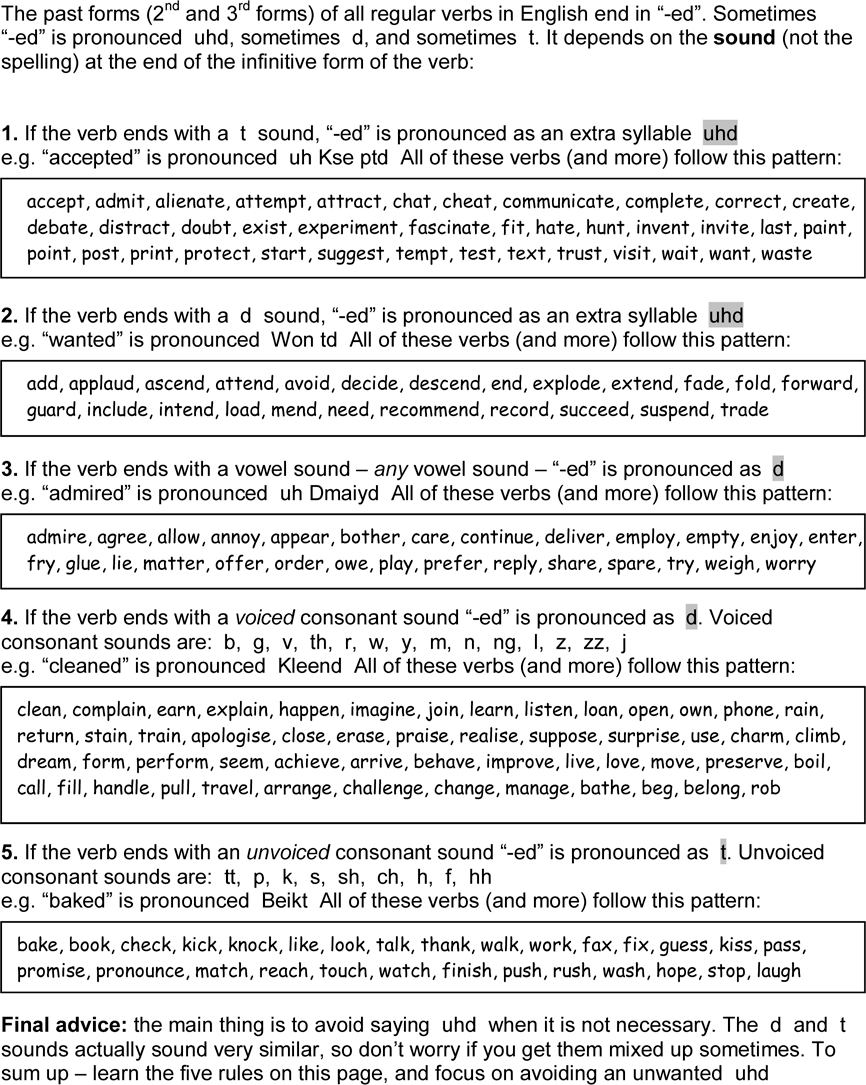 200 Common Regular Verbs in English – Ordered by PronunciationRule 1verb ends in t = uhd acceptadmitalienate attempt attract chat cheatcommunicate complete correct create debate distract doubtexist experiment fascinate fithate hunt invent invite last paint point post print protect start suggest target tempt testtext trust visit wait want wasteRule 2.verb ends in d = uhd addapplaudattend avoid decide descend end explode extend fade fold forward guard include intend load mend needrecommend record succeed suspend tradeRule 3.verb ends in a vowel sound = dadmire agree allow annoy appear bother care consider continue deliver employ empty enjoy enterfry glue ignore lie matter occupy offer order owe play prefer reply share spare survey tire tourtry weigh worrynclean complain contain determine earn explain happen imagine joinlearn listen loan openown phone rain return stain trainzadvise apologise close erase exercise finalise praise realise socialise suppose surprise usem charm climb dream form perform seemtransform zoomv achieve arrive behave deceive halve improve live love movepreserve receivel boil call fillhandle pull traveljarrange challenge change managethbathegbegngbelongbrobk bake book brake check kick knock like lock look pick talk thank walk works announce faxfix guess kiss miss notice pass place promisepronounce replacech match reach switch touch watchsh finish push rush washp help hope jump stopflaughUnit 3.6GRAMMARThis, That, These, and ThoseUnit 3.6 This, That, These, and ThoseThis, that, these, and those are members of a small class of words called demonstratives. They are function words, rather than content words, with a grammatical function. We use them to indicate the distance – in space or time – between the speaker/writer and the noun. For example:This is my pen.	this one hereThat is her pen.	that one over thereThis and that are used with singular and uncountable nouns, while these and thoseare used with plural nouns.The word ‘that’ can be used in a contraction, e.g. that is = that’s while the other  three words cannot be contracted: this’s / these’re / those’re are all too difficult to pronounce.This and these indicate that the noun is near in space or time, while that and those indicate that the noun is not near in space or time. For example:This is my pen and that is her pen.my pen is nearer to me than her penThese are my books and those are her books.my books are nearer to me than her books.This and these indicate possession – that you have something – while that and those indicate that you do not have something, for example:‘Can I borrow those marker pens, please?’ ‘Yes, when I’ve finished using them.’That’s my balloon flying in the sky!	you don’t have it – it’s goneWe say ‘not near’ rather than ‘far’ (as the opposite of near) because the ‘that/those’ noun doesn’t have to be far. It just has to be farther than the ‘this/these’ noun.If the time is past or future – i.e. not now – we tend to use that and those: That was a great holiday.	the holiday is finishedThat will be a great holiday.	the holiday is in the future, not nowIf we say: ‘This was a great holiday’, when referring to the past, it is incorrect, because the holiday is not present. Similarly, if we say ‘This will be a great holiday’ it is incorrect, for the same reason.This, that, these, and those can be determiners or pronouns:We use a determiner before a noun and it gives some information about that noun. Articles – the, a, and an – are also determiners (see Unit 3.1). We know that ‘the’ indicates a specific noun, but ‘this’ (or the others) indicate a more specific noun. If somebody asked, ‘Which book do you want?’ we could answer ‘The book on the table’, but saying ‘This book’ – and pointing – would be much clearer. Also we don’t need to add extra information about the place – ‘on the table’ as we would if we used only ‘the’.We know whether a demonstrative is a determiner or pronoun by its position in the sentence. If it is before a noun or noun phrase (e.g. this book, or this wonderful book), it is a determiner. If it is not before a noun – let’s say it is before a verb (e.g. this is a wonderful book) – then it is a pronoun.Pronoun means ‘instead of a noun’. In Latin the prefix ‘pro’ means ‘in place of’ or ‘in exchange for’. A pronoun replaces an unnecessary noun and makes the sentence tidier:Not: ‘This bag is a heavy bag.’	...but: ‘This is a heavy bag.’We can add ‘one’ (for singular nouns) or ‘ones’ (for plural nouns) to the demonstrative pronoun if, for example, you are choosing something. It makes the sentence more emphatic and your choice more specific:“I want this.” “Which one?” “This one!”“Do you like these trousers?” “Which ones?”“These ones!”However, ‘these ones’ and ‘those ones’ are not commonly used in standard English. We prefer to say: ‘these’ or ‘those’.Although this, that, these, and those are function words, they are often pronounced with stress in spoken English. This is because of their function – to emphasise which one – and their position in a clause, which is often at the end for demonstrative pronouns. If a function word comes at the end of a clause, it is usually stressed.Yes, I agree with that!	‘that’ is pronounced That (strong form)In fact, ‘these’ and ‘those’ do not even have weak forms. They are pronounced  Theez and  Theuz  in every context. Demonstrative determiners ‘this’ and ‘that’ can be unstressed:That was a nice meal.	th_ w s Nai Smiyl.Each has a weak form with a shwa sound:Students may make two common errors when pronouncing demonstratives :this and these both pronounced the same: theezfailure to learn to pronounce the voiced th sound, meaning the pronunciation is more like: Dis, Dat, Deez, Deuz, or Zis, Zat,  Zeez,  Zeuz,  rather than: This, That, Theez, TheuzCommon functions of this, that, these, and those:to specify a noun:	I want this one.to compare two things:	I like this chair, but not that one.to introduce somebody:	This is my brother, Jack.to introduce yourself on the phone:	Hi, this is Jane.to refer back to something:	‘I’m going to be on time.’ ‘That’s good.’before time words and phrases	This morning, this month, this evening, etc.This week / month / year, etc. (unfinished time) contrasts with last week / month / year, etc. (finished time) and next week / month / year, etc. (future).Demonstratives connect with other pronouns in the following way: If singular (thing):	this / that	use:	it / its / itselfIf plural (thing/people):   these / those	use:	they / them / their / theirs /themselvesFor example:This book is great, isn’t it.That cat is washing itselfThese books are interesting, aren’t they?Those boys are eating their lunch.	etc.Note: if the subject is singular and male or female, we use he / she etc. See Unit 4.3 for more about pronouns.Remember, ‘that’ as a demonstrative determiner or pronoun is different to ‘that’ as a relative pronoun in relative clauses, e.g. ‘I enjoyed the book that you gave me.’ It looks and sounds the same, but has a different use.Ex. 3.6.1	Writing Some of the sentences are incorrect. Write them correctly:Ex. 3.6.6	Reading a) Complete each sentence with this, that,  these, or  those.  b) Write D  for determiner and P for pronoun. c) Discuss with a partner: which words in each sentence helped you to find the answer?Look atI’m getting off becausebeautiful mountains.is my stop.I’ll use 	laptop and you use 	one over there.Who was 	on the phone? My cousin Alan. 	 meeting last night was a waste of time.I need to borrow 	book, but 	librarian said I couldn’t. 	 are my  favourite plants. Yes, they are lovely. I  don’t like 	over there by the gate.Hi Paul, 	is Brian. Is 	a good time to talk?Who are you meeting 	morning?‘Please take another cake.’ ‘Is 	the last one?’ ‘Yes, but you can have it.’Mmm, 	cakes look delicous. I can’t wait to try one!Do you remember the 1980s? Yes, 	were the days! 	 is going to be the best party ever!Mmm, 	cakes are delicious. Please have another one! 	 is Joe who works in the accounts department.I prefer 	trousers to 	in the other shop.What have you been doing 	week?OK, stop. 	’s enough petrol! It’s full.I think I’ll go to bed early tonight. Yes, 	’s a good idea.‘I really hate Clive.’ ‘ 	was a nasty thing to say, Jo.’Ex. 3.6.7	Reading a) Complete each sentence with this, that,  these, or  those.  b) Write D  for determiner and P for pronoun. c) Discuss with a partner: which words in each sentence helped you to find the answer? 	 classes began two months ago.‘Look! 	’s my favourite actor!’ ‘Where?’ ‘Over there.’ 	 is a good concert, isn’t it?Did you go to Sally’s flat yesterday? No, but I’m going 	morning.‘My grandma gave me 	earrings.’ ‘They’re beautiful. They really suit you.’Look at 	coin I found.‘ 	is a picture of my classmates.’ ‘They look nice.’8.Did you watchkids are playing too close to the road. Go and tell them. tv programme I told you about?They had to sell their car. Yes, 	was a shame.I wish 	bus would start moving. I’m going to be late. 	’s my house on TV!Look at 	scar on my hand. 	 class was so boring. 	 guinea pigs are so cute. They’re happy for me to stroke them.Hi Mike. How are you? 	are my friends Millie and Liam. 	 are my horses in the video.Look at 	man over there.‘ 	are the last two pancakes.’ ‘Thanks, dad.’ 	 classes begin next week.Ex. 3.6.8	Reading a) Complete each sentence with this, that,  these, or  those.  b) Write D  for determiner and P for pronoun. c) Discuss with a partner: which words in each sentence helped you to find the answer?Were you alright during 	storm last night? 	 jacuzzi is so relaxing!What are 	kids doing over by 	old oak tree?I don’t like 	very hot weather we are having at the moment.‘Who’s 	? ‘ 	is my cousin John.’ 	 jacuzzi was so relaxing. 	 new trams are so cool. I can’t feel 	one moving.Shall we park in 	space or the one over there?‘Have you finished exercise five?’ ‘No, I didn’t have time for 	one.’‘Take 	bags upstairs please.’ ‘Which ones.’ ‘The ones over there.’‘Our date went really well, mum.’ ‘ 	’s nice dear.’ 	 is what I’ve written so far. 	’s a nice guitar you are holding.‘Are you usingbag is too heavy. I’m going to put it down.spoon over there?’ ‘No, I’ve got 	one.’Here you are – put 	bags in the boot, please. 	 shoes are so uncomfortable. I can’t wait to take them off. 	 who dislike classical music will not enjoy the concert. 	 are my shoes on top of the cupboard. 	 pullovers belong to Jenny and the other ones are mine.Ex. 3.6.9	Reading a) Complete each sentence with this, that,  these, or  those.  b) Write D  for determiner and P for pronoun. c) Discuss with a partner: which words in each sentence helped you to find the answer? 	 is a wonderful meal! I hope it never ends! 	 gardens were so beautiful. I’m so glad I went on 	day trip.3.   ‘ 	is   a   rare   stamp.’ ‘What  about    	 one is rare too.’one over there?’ ‘Yes,‘Look – it says	bridge is closed.’ ‘How can you read it from here?’ 	 pages contain gap-fill exercises, while the next page is a writing activity.‘ 	is my dad.’ ‘It’s nice to meet you, Carla.’‘Can I borrow 	marker pens, please?’ ‘Yes, when I’ve finished using them.’‘Let’s meet at 9.30am tomorrow.’ ‘OK, 	’ll be great.’ 	 was a wonderful meal! I was hoping it would never end!‘Which milk do you want in your coffee.’ ‘ 	one. Here you are.’ 	 bridge was closed, so we had to turn round. 	 stones have been here for thousands of years. Please don’t touch them! 	’s my balloon flying in the sky!I’m going to see my solicitor 	afternoon.‘I forgot to set my alarm and now I’m late.’ ‘ 	was careless, wasn’t it?’Hey! Who is responsible for 	mess? 	kids, or 	outside?Look! 	students have got blue hair! Don’t laugh – they might come over! 	 suitcase was too heavy. 	 trams were so uncomfortable. I won’t use them again. 	 gardens are so beautiful. I’m so glad I came on 	day trip.Ex. 3.6.10     Writing   Write 20 sentences for your teacher to  mark. In each sentence you should  use a demonstrative incorrectly. Write WHY it is incorrect and the correction, for example:Ex.	That  schools is closed.	‘That’ + ‘schools’ do not match, because ‘that’ is used with singular nouns and ‘schools’ is plural. Correction: That school is closed.1.    	2.    	3.    	4.    	5.    	6.    	7.    	8.    	9.    	10.  	11.  	12.  	13.  	14.  	15.  	16.  	17.  	18.  	19.  	20.  	Unit 3.7VOCABULARYDaily RoutinesUnit 3.7 Daily RoutinesIt is important to be able to talk about the everyday things that we do – in past, present, and future tenses. These are actions that happen regularly, so we will often need to talk or write about them.In this unit we will revise and practise some of the material from three previous units, so you might want to refer back to them as you study this unit. These units are:Unit 2.2	5 Tenses and 5 Forms of the VerbUnit 2.7	Telling the TimeUnit 3.5	Common Regular and Irregular VerbsWe use present simple (with infinitive and s-form, for he/she/it) to talk about regular actions, so we often use it to talk about our daily routine:I drive to work at 8am.We can add an adverb of frequency like ‘usually’ before the verb (or after if the verb is ‘be’):I usually drive to work at 8am. | I am usually late every Monday!...or we could use a time phrase at the end of the sentence, for example: I drive to work at 8am every day.Remember that we use present continuous (with ing form) to talk about actions  that are happening now or in the future at an arranged time:I’m driving to work at the moment. I’m driving to work tomorrow.We use past simple (with past tense form) to talk about actions in finished time: I drove to work yesterday....and present perfect (with past participle form) to talk about actions in unfinished time:I have (just) driven to work.We use future simple (with infinitive form) to talk about actions in the future: I will drive to work tomorrow.Here are some of the actions that we do every day. In the table below you will find a list of common verbs in different forms, along with examples of words and phrases that collocate (go well with) those verbs, on the right. Note how many of the verbs  that we use to describe regular actions are irregular (in red).These are all phrases that you could use to talk about your daily routine. Of course, we do different things on different days. We may have one routine for weekdays (Mondays to Fridays), another for weekends (Saturdays and Sundays), another for holidays, and yet another for special occasions (e.g. your birthday / graduation, etc.).Let’s look at a typical weekday, starting from early morning and finishing at night:irregular verbsMorning:Afternoon:Evening:Look at the table above again and note the very common verbs that repeat a few times:do	eat	get	go	have	put	workIt is so important that you know each form of common verbs like these. Note that they are all irregular verbs, apart from ‘work’:The verb ‘get’, in particular, is one of the most common and flexible verbs in English. It has many different meanings (see p.86), including the following in brackets:get angry	(become)get the bus     (catch) get a cup of tea (make) get a job	(find)get an email (receive) get the phone (answer) get there	(arrive)get better	(recover)At weekends we might do other things, for example:Weekends:When we are on holiday we have a break from our normal routine. We may do a number of different actions, depending on where we go and what kind of holiday we have. Look at the lists of common regular and irregular verbs in Unit 3.5 for ideas of verbs you can use. Similarly, on special days, such as birthdays, festivals, and milestones (e.g. your graduation), or unusual days when something extraordinary happens, you will need to use a range of different verbs.ExercisesEx. 3.7.1	Writing Write 10 different times and infinitive verbs on the timelines to show what  you usually do each day from Monday to Friday:night / morning:	afternoon / evening / night:12am12pm12pm12amWrite 10 sentences in present simple tense, for example: I usually eat breakfast at 8am every day.1.    	2.    	3.    	4.    	5.    	6.    	7.    	8.    	9.    	10.  	Ex. 3.7.2	Writing Write 10 sentences in present simple tense to show what you usually do at the weekend. For example: I usually play football at the weekend.1.    	2.    	3.    	4.    	5.    	6.    	7.    	8.    	9.    	10.  	Ex. 3.7.3	Speaking & Listening Discuss your activities with your partner. Find out what they usually do during the week and at the weekend. Ask and answer questions in different tenses, e.g. ‘What do you usually do on Sundays?’ / ‘What did you do last Sunday?’ Then tell the whole class about your partner’s activities.Ex. 3.7.4	Writing Convert the 10 sentences from Ex. 3.7.1 into present continuous. Add a time phrase to make each sentence an arrangement:Example: I’m eating breakfast at 8am tomorrow morning.1.    	2.    	3.    	4.    	5.    	6.    	7.    	8.    	9.    	10.  	Ex. 3.7.5	Writing Write 10 sentences with past simple to show what you did yesterday:Example: I played football in the park yesterday.1.    	2.    	3.    	4.    	5.    	6.    	7.    	8.    	9.    	10.  	Ex. 3.7.6	Writing Convert these 10 sentences into present perfect, as if you have done them today:Example: I have played football in the park today.1.    	2.    	3.    	4.    	5.    	6.    	7.    	8.    	9.    	10.  	Ex. 3.7.7	Writing Write 10 sentences with future simple to show what you will do tomorrow:Example: I will do my homework tomorrow.1.    	2.    	3.    	4.    	5.    	6.    	7.    	8.    	9.    	10.  	Ex. 3.7.8	Reading a) Complete the sentences below using present simple verbs:I 	the newspaper at 8.00am. I 	a coffee break at 10.30am. I 	a shower at 7.30am.I 	a bus to work at 8.30am. I 	up at 7.15am.I 	work at 9.00am. I 	lunch at 1.00pm.I 	to my friend on the phone at 2.30pm. I 	an email at 2.40pm.I 	up at 7.05am.I 	breakfast at 7.45am. I 	home at 5.00pm.I 	my guitar at 9.00pm. I 	dinner at 6.00pm.I 	to bed at 11.10pm. I 	football at 7.00pm. I 	a book at 10.00pm.I 	to the radio at 10.40pm. I 	TV at 8.30pm.I 	the dishes at 6.30pm.I 	to sleep at about 11.20pm.b) Write the sentences in the order that they happen.Ex. 3.7.9	Reading a) Complete the sentences below with a different past tense verb form:Billy 	a book with his sister on Sunday before tea.Billy 	a dictionary in class on Tuesday at about 10am.Billy 	an argument with his sister on Sunday after breakfast.Billy 	breakfast on Monday at 7.20am.Billy 	his friend about his new dog on Friday at lunchtime.Billy 	late for school on Tuesday.Billy 	a gold bracelet in the park on Wednesday at 4.35pm.Billy 	his sister with her homework on Thursday night.Billy 	to the cinema on Wednesday evening.Billy 	around the park ten times on Saturday morning.Billy 	rugby for an hour on Monday after school.Billy 	a new bike on Thursday afternoon.Billy 	ill on Tuesday before breakfast.Billy 	his teacher a gift on Thursday at 8.15am.Billy 	a model of the Leaning Tower of Pisa on Friday afternoon.Billy 	his friend borrow his pencil on Thursday at 9.45am.Billy 	some news about his grandma on Friday at 11.25am.Billy 	his younger sister to a concert on Saturday at 3.10pm.Billy 	his house early on Wednesday morning.Billy 	a few emails on Monday after tea.Put the sentences into time order, from Monday morning to Sunday evening.Write a quiz based on this information, e.g. ‘When did Billy...?’ or ‘Did Billy...?’Ex. 3.7.10 Reading a) This week Billy’s mum  has  been  on  a  business  trip  to  Stockholm, Sweden. Complete the sentences below with a different past participle verb form:She has 	her tablet by dropping it on the ground.She has 	hard with her international team.She’s 	the hotel manager for more pillows.She’s 	forgetting to ask for things in Swedish.She has 	to enjoy travelling without her family.She has 	sushi for the first time.She has 	two important contracts with local builders.She’s 	an open air performance of Aida.She has 	four seminars for local business leaders.She has 	on her hotel balcony and admired the lovely view.She has 	the tickets to an exciting event.She has 	the president of a local cheese manufacturer.She’s 	too many cups of expensive coffee.She’s 	for a celebratory meal with all her colleagues.She has 	to her husband a few times.She’s 	on a terrace beside a beautiful fountain.She has 	$100 by coming third in a karaoke competition.She’s 	some interesting and useful work.She has 	the city’s famous art gallery.She has 	a lot to tell her family!b) Write a quiz based on this information, e.g. ‘What has...?’ or ‘Has Billy’s mum...?’Ex. 3.7.11  Speaking & Listening   Work with a partner. Using present perfect, tell  them five   things that you have done this week that are true and five things that are false. Mix up the order and ask them to guess which five things you have really done! Then swap roles.Ex. 3.7.12        Speaking & Listening  a) Talk to your partner about how your routine changes when it is not a normal weekday or weekend, but rather a holiday, special day (e.g. a birthday), or an unusual day (e.g. you do something that you don’t normally do).b) Use your imagination and describe the daily routine of a famous person or fictional character. What do they do each day – and when? c) Use would + infinitive to talk about your ideal day – what would you do if you could do anything in the world? For example: I would go shopping in Paris; then I would fly to Barcelona... and so on.Ex. 3.7.13	Writing Write up your ideas from Ex. 3.7.12 as an essay, short story, poem, or dialogue:Name: 	Date:  	100 Collocations and 30 Different Meanings of Get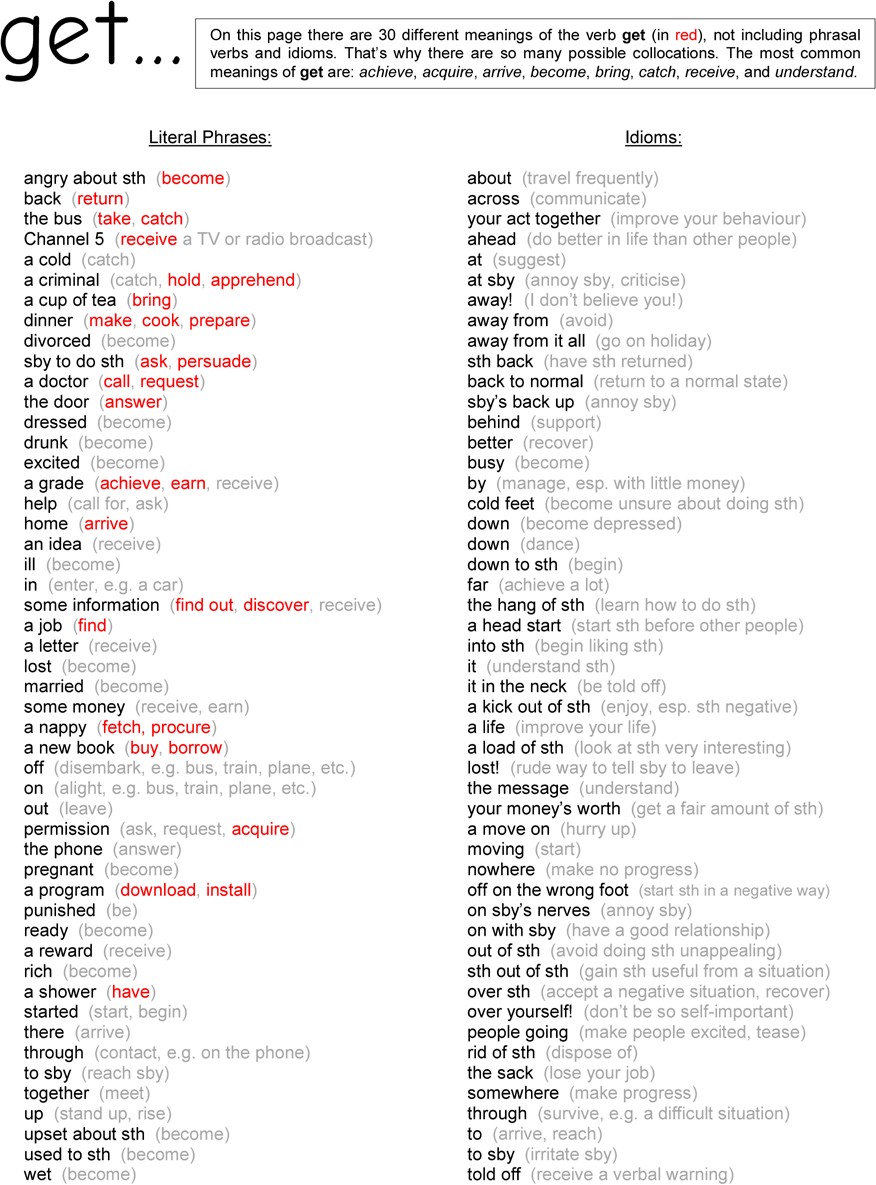 Unit 3.0Health and the Human Body ANSWERSUnit 3.0  Learning English:Ex. 3.0.1	Answers will vary.Ex. 3.0.2	Answers will vary.Ex. 3.0.3	Answers will vary.Ex. 3.0.4	Answers will vary.Ex. 3.0.5	Answers will vary. Suggested answer:Ex. 3.0.6	See diagram on p.6.Ex. 3.0.7	Answers will vary.Ex. 3.0.8	Answers will vary.Ex. 3.0.9	1. ear. 2. neck. 3. nose. 4. eye. 5. throat. 6. leg. 7. ankle. 8. foot. 9. finger. 10. arm. 11. head.12. stomach. 13. shoulder. 14. hand. 15. chest. 16. elbow. 17. toe. 18. back. 19. mouth. 20. knee.Ex. 3.0.10	1. spine. 2. cheek. 3. trachea. 4. forehead. 5. wrist. 6. thumb. 7. tooth / teeth. 8. brain. 9. kidney.10. hair. 11. muscle. 12. eyebrow. 13. thigh. 14. larynx. 15. vein. 16. toenail. 17. nostril. 18. intestines.19. bowel. 20. liver.Ex. 3.0.11	Answers will vary.Ex. 3.0.12	Answers will vary.Unit 3.1  Articles:Ex. 3.1.1	1. a. 2. a. 3. a. 4. an. 5. an. 6. an. 7. an. 8. a. 9. a. 10. a. 11. an. 12. an. 13. a. 14. a. 15. a. 16. an.17. an. 18. a. 19. an. 20. a. 21. a. 22. a. 23. an. 24. an. 25. an. 26. a. 27. a. 28. an. 29. a. 30. a.Ex. 3.1.2	1. a) no article. b) The. c) a. d) an. 2. a) a. b) The. c) an. d) no article. 3. a) no article. b) a. c) The. d) an.4. a) no article. b) the. c) a. d) an.  5. a) the. b) A. c) no article. d) An.  6. a) no article. b) an. c) a. d) the.7. a) no article. b) the. c) an. d) a.  8. a) the. b) a. c) an. d) no article.  9. a) an. b) the. c) no article. d) a.10. a) the. b) a. c) no article. d) an.  11. a) a. b) no article. c) an. d) the.  12. a) the. b) a. c) an. d) no article.13. a) no article. b) a. c) an. d) the.  14. a) no article. b) the. c) an. d) a.  15. a) an. b) no article. c) the. d) a.16. a) a. b) the. c) an. d) no article.Ex. 3.1.3	4 singular countable nouns: book, watch, clock, umbrella. 4 plural nouns: t-shirts, buses, children, socks.8 uncountable nouns: orange juice, information, furniture, beef, work, love, rugby, transport. 4 proper nouns: Richard, Microsoft, Monday, Europe. 16 common nouns: all the words, apart from the 4 proper nouns. 7 abstract nouns: information, work, Microsoft, Monday, love, rugby, transport.Ex. 3.1.4	1. - . 2. - . 3. - . 4. the. 5. - . 6. the. 7. the. 8. an. 9. the. 10. a. 11. a. 12. - . 13. the. 14. - . 15. the. 16. - .17. an. 18. the. 19. the. 20. the. 21. an. 22. - . 23. - . 24. the. 25. the. 26. - . 27. - . 28. a. 29. the. 30. the.31. an. 32. - . 33. - . 34. the. 35. - . 36. a. 37. - . 38. the. 39. -. 40. the.Ex. 3.1.5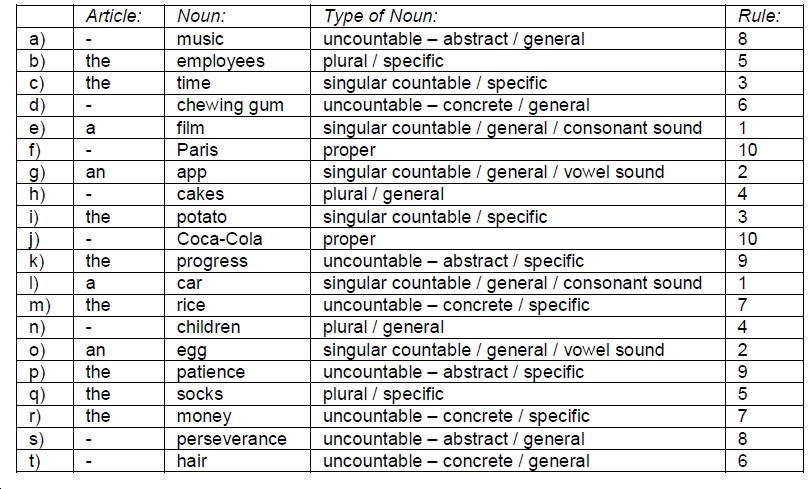 Ex. 3.1.6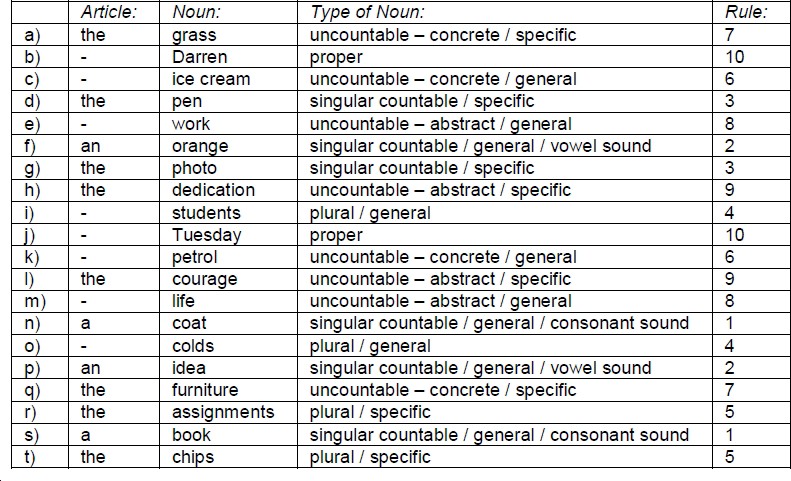 Ex. 3.1.7	a) 1. - . 2. the. 3. - . 4. a. 5. The. 6. a. 7. the. 8. - . 9. a. 10. - . 11. a / her. 12. - . 13. an. 14. a.15. - . 16. a. 17. the. 18. - . 19. - . 20. - .b) 1. E. 2. D. 3. E. 4. A. 5. B. 6. A. 7. D. 8. F. 9. A. 10. F. 11. A / G. 12. E. 13. A. 14. G. 15. E.16. A. 17. C. 18. E. 19. E. 20. F.Unit 3.2  SVOPT Word OrderEx. 3.2.1	Answers will vary.Ex. 3.2.2	Note for these pages: you could cut up the cards in any of these activities and mix them up for students to put back into order.1. Answers will vary. Sample answers: 1. Lou. 2. his stall. 3. book. 4. to Greece. 5. her husband. 6. today.7. Simone. 8. her daughter. 9. baked. 10. in the kitchen.  11. pictures. 12. every day. 13. Sue. 14. to Oliver.15. charge. 16. in the office. 17. seeds. 18. yesterday. 19. The students. 20. the mess.2. Answers will vary. Sample answers: 1. Mum. 2. the curtains. 3. damaged. 4. on the street. 5. clothes.6. once a week. 7. Polly. 8. her suitcase. 9. met. 10. in the boardroom. 11.squirrels. 12. every day. 13. My brother. 14. me. 15. will take. 16. to work. 17. the oven. 18. later. 19. I. 20. work.3. 1. Lenny raised his hand in class on Monday. 2. I read my book in the living room every day. 3. I’m watching a good film on my computer now. 4. Katy buys somegrapes at the greengrocer’s every week.5. He’s presented his paper at the university today. 6. She is wearing her watch on her right arm at the moment. 7. We have painted all the walls in our bedroom this week. 8. Penny eats her breakfast in front of the telly every morning. 9. We will meet you outside the fish and chip shop later. 10. The boys sang some lovely carols at the school concert yesterday.4. 1. We have booked our flights to Florida this morning. 2. He has two coffees at his desk every day at 8.30am. 3. We took a taxi to the station on Saturday evening. 4. I sell charity cards in the shopping centre once a year. 5. Joe will cut my hair in the salon in a minute. 6. Stephanie asks a lot of questions in class every day. 7. A thief has stolen a handbag from my mother’s car. 8. My friends carried their bags up the stairs a few minutes ago. 9. The girls wash their hair in the sink twice a week. 10. We’re going to play hockey on the playing field at 2pm.Ex. 3.2.3Answers will vary. Sample answers: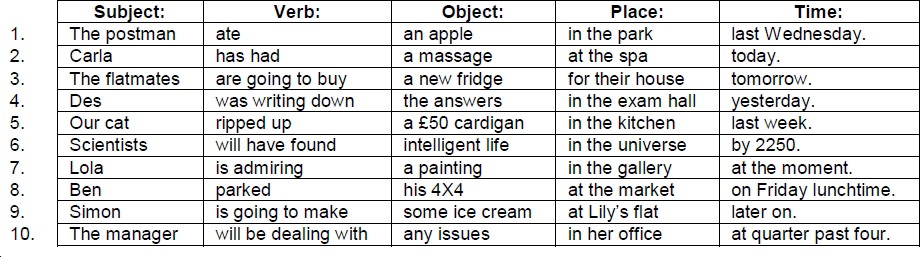 Answers will vary. Sample answers: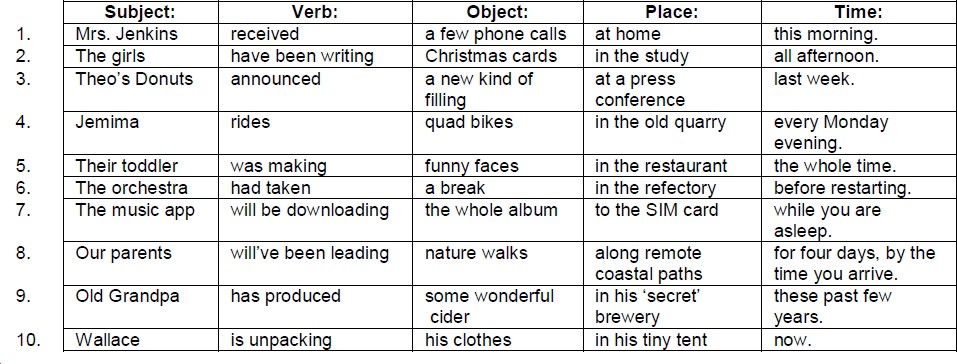 Ex. 3.2.4	Answers will vary.Unit 3.3  IntonationEx. 3.3.1	1. a) Sentence stress is the sequence of stressed and unstressed syllables in a spoken sentence.b) Connected speech is the group of techniques we use to connect syllables in a sentence in spoken English. c) Intonation is the way we put emphasis on different parts of a sentence, using varied pitch, volume, rhythm, etc.2.I left early because I didn’t like the film.It was past ten o’clock, so we had to go.Jim bought some cornflakes and a pie.The book was good at first, then boring.a) tube. b) brother. c) three biscuits. d) remote control.4.Do you like raw fish?We both enjoyed the gig, didn’t we?This is the right bus, isn’t it?What’s the date today?5. a) 4. b) 3. c) 1. d) 2.6. a) tone of voice. b) rhythm. c) extra emphasis. d) pausing for effect. e) pitch. f) speed. g) volume.7. a) 5. b) 3. c) 1. d) 4. e) 2. f) 6.Answers will vary. Sample answers:Answers will vary.10. i) a) 3. b) 5. c) 1. d) 4. e) 2. f) 6.ii) Answers will vary.11. Answers will vary.Unit 3.4 Past Simple and Past ContinuousEx. 3.4.1	1. went. 2. saw. 3. watched. 4. walked. 5. came. 6. enjoyed. 7. rained. 8. drank. 9. ate. 10. had.Ex. 3.4.2	1. cooked. 2. wanted. 3. laughed. 4. made.  5. left. 6. tried. 7. thought. 8. bought.  9. finished. 10. went.  Ex. 3.4.3	See p.47.Ex. 3.4.4	See p.48.Ex. 3.4.5	1. Which taxi company did you recommend? 2. Did you watch that film last night? 3. When did you start learning English? 4. Did you ask about your results? 5. Why did your boss call you this morning? 6. What did Tina say to you? 7. Did your parcel arrive on time? 8. How did your exam go? 9. Who did you invite to your party? 10. Where did the rest of the cheesecake go?Ex. 3.4.6	1. Was the train leaving just as you arrived? 2. Were you going into the kitchen when the phone rang?3. Were you reading funny posts on Twitter most of the night? 4. Were you thinking of inviting my mother  to Tim’s birthday meal? 5. Was the bee buzzing around in an annoying manner yesterday? 6. Were you always making up in-jokes about Kevin? 7. Was your uncle running a bath when the earthquake began?8. Were the children refusing to eat their salad when grandma arrived? 9. Was the meteorite heading straight for earth when it exploded? 10. Was Lena’s husband going to meet his son from a former marriage?Ex. 3.4.7	Answers will vary.Ex. 3.4.8	Answers will vary.Ex. 3.4.9	1. yesterday. 2. tomorrow. 3. yesterday. 4. tomorrow. 5. tomorrow. 6. tomorrow. 7. yesterday.8. yesterday. 9. yesterday. 10. tomorrow. 11. yesterday. 12. tomorrow. 13. tomorrow. 14. yesterday.15. yesterday. 16. yesterday. 17. tomorrow. 18. yesterday. 19. yesterday. 20. tomorrow. 21. yesterday.22. tomorrow. 23. tomorrow. 24. tomorrow. 25. tomorrow. 26. yesterday. 27. tomorrow. 28. yesterday.29. tomorrow. 30. yesterday.Ex. 3.4.10	See 3.4.5.Unit 3.5 Common Regular and Irregular VerbsEx. 3.5.1	See p.57.Ex. 3.5.2	See p.58.Ex. 3.5.3	See p.59. Ex. 3.5.4Ex. 3.5.5	1. went. 2. brought. 3. chose. 4. got. 5. drove. 6. grown. 7. put. 8. thought, knew. 9. left. 10. swum.11. wore. 12. stank. 13. stolen. 14. took. 15. wrote.Ex. 3.5.6	1. woke up, heard. 2. jumped, switched off, woke. 3. switched on, was. 4. used, looked. 5. went, put.6. got, brushed. 7. had, packed. 8. boiled, made, watched. 9. opened, picked up. 10. put on, checked, hadn’t. 11. left on, knew, got. 12. unlocked, opened, went. 13. locked, walked. 14. got into, turned.15. put on, turned up. 16. looked, reversed. 17. drove, reached. 18. sat, drove. 19. changed, tapped.20. put on, listened to. 21. played, sang along. 22. turned, parked, turned off. 23. got out, shut, locked, walked. 24. bought, headed. 25. entered, said. 26. got to, put down. 27. was.Ex. 3.5.7	1. be. 2. read. 3. hear. 4. see. 5. buy. 6. break. 7. eat. 8. write. 9. sleep. 10. meet. 11. find. 12. bring.13. grow. 14. think. 15. know. 16. become. 17. drive. 18. forget. 19. leave. 20. tell.Ex. 3.5.8	1. Meik. 2. Bild. 3. Looz. 4. Yeik. 5. Dringk. 6. Let. 7. Hav. 8. Kan. 9. Doo. 10. Kach. 11. Ring.12. Get. 13. Fiyl. 14. Geu. 15. Puut. 16. Pei. 17. Weir. 18. Send. 19. un d Stand. 20. Flai.Ex. 3.5.9	Answers may vary. Sample answers: 1. got. 2. had. 3. made. 4. ate. 5. went. 6. heard. 7. thought.8. came. 9. got. 10. got. 11. rang. 12. said. 13. thought. 14. heard. 15. put. 16. ran. 17. got.18. drove. 19. told. 20. lost. 21. said. 22. wrote. 23. rang. 24. felt. 25. knew. 26. ran. 27. was.28. went. 29. was. 30. bought. 31. read. 32. broke. 33. got. 34. put. 35. went. 36. heard. 37. held.38. found.  39. let.  40. slept.  41. was.  42. took.  43. were.  44. gave.Ex. 3.5.10	A few days ago Michael Morrison heard a really good programme about yaks on the radio. He remembered that he once read a very interesting book about yaks, and he decided to buy a copy and read it again. The next day he woke up early, had a shower, got dressed, ran downstairs, had breakfast, then phoned his friend Mandy Minton, who was a zoologist, but unfortunately she didn’t know about the book. Michael put on his coat and went outside. He drove to the library and asked the assistant if they had a copy of “Yaks of the World – Illustrated Edition”. The assistant thought for a moment and spent a few minutes checking the records on his computer, but nothing came up.Michael left the library and walked into town. He stopped at the huge bookstore on Crompton Street and went in. He browsed the books, but could not find “Yaks of the World” anywhere – illustrated or not. A bookseller said that there was a book called “Just Yaks”, but Michael did not want it. A passing vegan told Michael to try a specialist bookseller on Marriott Street – a place where they sold unusual books. Michael thanked the lady and paid for a copy of “Bridge Repair Weekly” magazine. At the specialist bookstore on Marriott Street Michael felt sure that he would find the book he wanted, but after talking with a very quiet man in a long cardigan, Michael understood that they didn’t have any books about yaks – or indeed any other kind of long-haired animal. He exited the shop sadly and drove home.He made a quick sandwich and watched an excellent online video about clever llamas on YouTube. Then he had a bright idea: “I haven’t looked online for the book yet!” He spent the next few hours searching for the book in online bookstores, auction sites, and forums – but without any luck. There was no such book as: “Yaks of the World – Illustrated Edition” “Maybe I dreamed it,” he sighed to himself and went to bed, where he did in fact dream about finding the book. In his dream he saw it at the bottom of his wardrobe, underneath a pile of socks. When he woke up he looked in his wardrobe, but there weren’t any books there. Only the socks.A fews days later, Michael sat down at his computer and began to write the first chapter of “Yaks of the World – Illustrated Edition”. After fourteen years of hard work – including many trips to the zoo – it was finally ready to publish and it became a number one bestseller – among zoologists.Unit 3.6 This, That, These, and ThoseEx. 3.6.1	Answers may vary. Sample answers: 1. Correct. 2. Correct. 3. This book is good. 4. These reports are interesting. 5. This book is good. 6. That flower was beautiful. 7. Correct. 8. That meal was lovely.9. This book is good. 10. These reports are interesting. 11. That meal was lovely. 12. This report is interesting. 13. Correct. 14. Those flowers were beautiful. 15. Those meals were  lovely.  16. Those  flowers were beautiful.Ex. 3.6.2	Answers will vary.Ex. 3.6.3	Answers will vary.Ex. 3.6.4	Answers will vary.Ex. 3.6.5	1. This is a good book. 2. Those are empty seats. 3. That was an enjoyable film. 4. These are fast cars.5. That was an amazing game. 6. This is a delicious meal.Ex. 3.6.6	1. Look at those beautiful mountains. (D) Example of words that helped: ‘Look’ means that I’m pointing something out; ‘mountains’ – if you can see mountains, plural, they are not near, so we use ‘those’. 2. I’m getting off because this (P) is my stop. 3. I’ll use this laptop (D) and you use that one (P) over there. 4.Who was that (P) on the phone? My cousin Alan. 5. That meeting (D) last night was a waste of time. 6. I need to borrow this book (D), but that librarian (D) said I couldn’t. 7. These (P) are my favourite plants. Yes, they are lovely. I don’t like those (P) over there by the gate. 8. Hi Paul, this (P) is Brian. Is this a good time to talk? 9. Who are you meeting this morning (D)? 10. ‘Please take another cake.’ ‘Is that (P) the last one?’ ‘Yes, but you can have it.’ 11. Mmm, those cakes (D) look delicous. I can’t wait to try one!Do you remember the 1980s? Yes, those (P) were the days! 13. This (P) is going to be the best party ever! 14. Mmm, these cakes (D) are delicious. Please have another one! 15. This (P) is Joe who works in the accounts department. 16. I prefer these trousers (D) to those (P) in the other shop. 17. What  have  you been doing this week (D)? 18. OK, stop. That (P)’s enough petrol! It’s full. 19. I think I’ll go to bed  early tonight. Yes, that (P)’s a good idea. 20. ‘I really hate Clive.’ ‘That (P) was a nasty thing to say, Jo.’Ex. 3.6.7	1. Those classes (D) began two months ago. Example of words that helped: ‘began two months ago’ – the time is not near; it is finished time (past simple), and ‘classes’ is plural, so we use ‘those’. 2. ‘Look! That (P)’s my favourite actor!’ ‘Where?’ ‘Over there.’ 3. This (P) is a good concert, isn’t it? 4. Did you go to Sally’s flat yesterday? No, but I’m going this morning (D). 5. ‘My grandma gave me these earrings (D).’ ‘They're beautiful. They really suit you.’ 6. Look at this coin (D) I found. 7. ‘This (P) is a picture of my classmates.’ ‘They look nice.’ 8. Those kids (D) are playing too close to the road. Go and tell them. 9. Did you watch that tv programme (D) I told you about? 10. They had to sell their car. Yes, that (P) was a shame. 11. I wish this bus (D) would start moving. I’m going to be late. 12. That (P)’s my house on TV!Look at this scar (D) on my hand. 14. That class (D) was so boring. 15. These guinea pigs (D) are so cute. They’re happy for me to stroke them. 16. Hi Mike. How are you? These (P) are my friends Millie and Liam. 17. Those (P) are my horses in the video. 18. Look at that man (D) over there. 19. ‘These are the last two pancakes.’ ‘Thanks, dad.’ 20. These classes (D) begin next week.Ex. 3.6.8	1. Were you alright during that storm (D) last night? Example of words that helped: ‘last night’ – the time is finished (past simple), so it is logical that the storm has finished too; also ‘storm’ is singular, so we use ‘that’. 2. This jacuzzi (D) is so relaxing! 3. What are those kids (D) doing over by that old oak (D) tree?4. I don’t like this very hot weather (D) we are having at the moment. 5. ‘Who’s this (P)? ‘This is my cousin John.’ 6. That jacuzzi (D) was so relaxing. 7. These new trams (D) are so  cool.  I can’t feel this  one (P) moving. 8. Shall we park in this space (D) or the one over there? 9. ‘Have you finished exercise five?’ ‘No, I didn’t have time for that one (P).’ 10. ‘Take those bags (D) upstairs please.’  ‘Which ones.’ ‘The ones over there.’ 11. ‘Our date went really well, mum.’ ‘That (P)’s nice dear.’ 12. This (P) is what I’ve written so far. 13. That (P)’s a nice guitar you are holding.  14. This bag (D) is too heavy. I’m going to put  it down. 15. ‘Are you using that spoon (D) over there?’ ‘No, I’ve got this one (P).’ 16. Here you are – put these bags (D) in the boot, please. 17. These shoes (D) are so uncomfortable. I can’t wait to take them  off. 18. Those (P) who dislike classical music will not enjoy the concert. 19. Those (P) are my shoes on  top of the cupboard. 20. These pullovers (D) belong to Jenny and the other ones are mine.Ex. 3.6.9	1. This (P) is a wonderful meal! I hope it never ends! Example of words that helped: ‘is’ – the time is present – near to the subject – and ‘meal’ is singular, so we use ‘this’. 2. Those gardens (D) were so beautiful. I’m so glad I went on that day trip (D). 3. ‘This (P) is a rare stamp.’ ‘What about that one (P)  over there?’ ‘Yes, that one (P) is rare too.’ 4. ‘Look – it says that bridge (D) is closed.’ ‘How can you read  it from here?’ 5. These pages (D) contain gap-fill exercises, while the next page is a writing activity.6. ‘This (P) is my dad.’ ‘It’s nice to meet you, Carla.’ 7. ‘Can I borrow those marker pens (D), please?’ ‘Yes, when I’ve finished using them.’  8. ‘Let’s meet at 9.30am tomorrow.’ ‘OK, that (P)’ll be great.’  9. That(P) was a wonderful meal! I was hoping it would never end! 10. ‘Which milk do you want in your coffee.’ ‘This one (P). Here you are.’  11. That bridge (D) was closed, so we had to turn round.  12. These stones(D) have been here for thousands of years. Please don’t touch them! 13.  That (P)’s my balloon flying in the sky! 14. I’m going to see my solicitor this afternoon (D). 15. ‘I forgot to set my alarm and now I’m late.’ ‘That (P) was careless, wasn’t it?’ 16. Hey! Who is responsible for this mess (D)? These kids (D), or  those (P) outside?  17. Look!  Those students (D) have got blue hair! Don’t laugh – they might come over!18. That suitcase (D) was too heavy.  19. Those trams (D) were so uncomfortable. I won’t use them again.20. These gardens (D) are so beautiful. I’m so glad I came on this day trip (D).Ex. 3.6.10	Answers will vary.Unit 3.7  Daily RoutinesEx. 3.7.1	Answers will vary.Ex. 3.7.2	Answers will vary.Ex. 3.7.3	Answers will vary.Ex. 3.7.4	Answers will vary.Ex. 3.7.5	Answers will vary.Ex. 3.7.6	Answers will vary.Ex. 3.7.7	Answers will vary.Ex. 3.7.8	I wake up at 7.05am. I get up at 7.15am.  I have/take a shower at 7.30am.  I have/eat breakfast at 7.45am. I read the newspaper at 8.00am. I catch a bus to work at 8.30am. I start/begin work at  9.00am.  I have/take a coffee break at 10.30am. I have/eat lunch at 1.00pm. I talk to my friend on the phone at 2.30pm. I send/write/read an email at 2.40pm. I go home at 5.00pm. I have/eat dinner at 6.00pm. I wash the dishes at 6.30pm. I play football at 7.00pm.  I watch TV at 8.30pm.  I play my guitar at 9.00pm.  I read  a book at 10.00pm. I listen to the radio at 10.40pm. I go to bed at 11.10pm. I go to sleep at about  11.20pm.Ex. 3.7.9	A) Answers will vary. Sample answers: 1. read. 2. used. 3. had. 4. ate. 5. told. 6. was. 7. found.8. helped. 9. went. 10. ran. 11. played. 12. bought. 13. felt. 14. gave. 15. made. 16. let. 17. heard.18. took. 19. left. 20. sent. B) Time order: 4, 11, 20, 13, 6, 2, 19, 7, 9, 14, 16, 12, 8, 17, 5, 15, 10, 18, 3, 1.C) Answers will vary.Ex. 3.7.10	A) Answers will vary. Sample answers: 1. broken. 2. worked. 3. asked. 4. kept. 5. tried. 6. eaten. 7. signed.8. watched. 9. led. 10. stood. 11. bought. 12. met. 13. drunk. 14. paid. 15. spoken. 16. danced. 17. won.18. done. 19. visited. 20. got. B) Answers will vary.Ex. 3.7.11	Answers will vary.Ex. 3.7.12	Answers will vary.Ex. 3.7.13	Answers will vary.Purland EnglishElementary English Course – Volume 2 Elementary Level	(A1 / A2)This is a brand new Elementary English course from Purland Training, written by Matt Purland, author of Big Grammar Book and the Talk a Lot Elementary series. Featuring easy-to-read, accessible text, and hundreds of interesting exercises practising grammar, vocabulary, and pronunciation, it’s a must-read for any learner at beginner or elementary level.Inside Volume 2:Volume 2 of 5 contains the next two complete units of the course:3.0 Health and the Human Body and 4.0 Family, with the following lessons:Unit 3: Health and the Human Body3.0 Introduction4.0 IntroductionUnit 4: FamilyArticlesSVOPT Word OrderIntonationPast Simple and Past ContinuousCommon Regular and Irregular VerbsThis, That, These, and ThoseDaily RoutinesWh- QuestionsYes / No QuestionsSubject PronounsDescribing PeoplePresent Perfect and Present Perfect ContinuousAuxiliary VerbsPunctuation Marks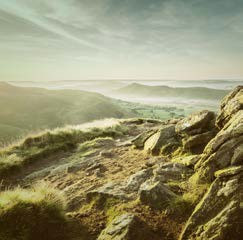 info@purlandtraining.com4Unit 3.0INTRODUCTIONHealth and the Human Body12Unit 3.1GRAMMARArticles25Unit 3.2GRAMMARSVOPT Word Order36Unit 3.3PRONUNCIATIONIntonation43Unit 3.4GRAMMARPast Simple and Past Continuous53Unit 3.5GRAMMARCommon Regular and Irregular Verbs69Unit 3.6GRAMMARThis, That, These, and Those77Unit 3.7VOCABULARYDaily Routines87Answers1. toothbrush16. crutch2. health17. ambulance3. emergency18. nurse4. illness19. tablets5. pharmacy20. examination6. surgery21. x-ray7. stethoscope22. doctor8. stretcher23. plaster9. toothpaste24. appointment10. hospital25. prescription11. dentist26. wheelchair12. injection27. patient13. stitches28. accident14. receptionist29. problem15. waiting room30. needlenot serious:serious:life-threatening:knecosenhoctsma  	oludsreh  	4. yee14. anhd	 	5. rottha15. techs	 	6. gel16. loebw    	7. kelan17. ote	 	8. tofo18. kabc	 	9. grenif19. thoum    	10. ram20. eekn	 	Patient & Age:Symptoms:Diagnosis:Treatment:Result after Two Weeks:Example:Mrs. Jones, 44runny nosecoldrest; hot honey and lemon drinkscured / better1234Type of Noun:Example:Context:Use this Article:Asingular countablebookgenerala (before a consonant sound)Bsingular countablebookgeneralan (before a vowel sound)Csingular countablebookspecifictheDpluralbooksgeneralzero articleEpluralbooksspecifictheFuncountable – concretewatergeneralzero articleGuncountable – concretewaterspecifictheHuncountable – abstractmusicgeneralzero articleIuncountable – abstractmusicspecifictheJproperBarcelonaN/Azero articlebefore a consonant sound:thwith an embedded schwa soundbefore a vowel soundthiiwith a short ii sound1. 	chair11. 	address21. 	number2. 	girl12. 	ear22. 	heater3. 	school13. 	sheep23. 	interview4. 	egg14. 	tie24. 	appliance5. 	hour15. 	union25. 	heir6. 	apple16. 	orange26. 	computer7. 	exam17. 	ice cream27. 	bag8. 	hospital18. 	pencil28. 	octopus9. 	year19. 	umbrella29. 	ewe10. 	university20. 	shoe30. 	fridgeType of Noun:Example:Context:Use this Article:Asingular countablebookgenerala (before a consonant sound)Bsingular countablebookgeneralan (before a vowel sound)Csingular countablebookspecifictheDpluralbooksgeneralzero articleEpluralbooksspecifictheFuncountable – concretewatergeneralzero articleGuncountable – concretewaterspecifictheHuncountable – abstractmusicgeneralzero articleIuncountable – abstractmusicspecifictheJproperBarcelonaN/Azero articleEx. 3.1.6	Writing Follow the instructions from Ex. 3.1.5:Type of Noun:Rule:a) He needs to cut 	grass.	 	b) He looks similar to 	Darren.	 	c) She doesn’t like 	ice cream.	 	d) I used 	green pen.	 	e) She is looking for 	work.	 	f) Would you like 	orange?	 	g) This is 	second photo that he took.	 	h) We appreciate 	dedication that you have shown.  	i) I think 	students should always work hard.  	j) We arrived on 	Tuesday.	 	k) We’ll get 	petrol later on.	 	l) I didn’t have 	courage that I needed.	 	m) Sometimes 	life is hard.n) I put on 	coat and went out.o) I don’t usually get 	colds.p) We suggested 	idea to her.q) They preferred 	leather furniture.1.    	11.  	2.    	12.  	3.    	13.  	4.    	14.  	5.    	15.  	6.    	16.  	7.    	17.  	8.    	18.  	9.    	19.  	10.  	20.  	SVOPTsubjectverbobjectplacetimee.g. I, you, we, Jennynoun phraseadverbial of placeadverbial of timeFor example:SVOPTsubjectverbobjectplacetimeJennyatea sandwichin the kitchenlast night.TSVOPtimesubjectverbobjectplaceLast nightJennyatea sandwichin the kitchen.VOSPTAtea sandwichJennyin the kitchenlast night.PSVTOIn the kitchenJennyatelast nighta sandwich.SVOPTsubjectverbobjectplacetimeand= additione.g....and then read a book.but= contraste.g....but she didn’t enjoy it.because= reasone.g....because she felt hungry.so= resulte.g....so she wouldn’t feel hungry in the night.Johnrodehis biketo the city lakequicklyyesterday,because he was late.whowhat – actionwhat – objectwhere, whichhowwhenwhytone of voicepitchextra emphasison content wordsvolumerhythmspeedpausing(for effect)angryhigheryeslouderintactfasteryessadlowernoquieterbrokenslowernosound / word:risingflatfallingrising-fallingohI’m interestedI’m annoyedI’m disappointedI understand at lastOKDo you agree?I’m frustrated /stop talkingI accept somethingI’m happy to agreeyesTell me more / Can I help?Please stop talkingI agree /I accept somethingI strongly agree / sarcasmnoI didn’t know thatRefusal –no discussionStandard negative replyIt’s fine / I don’t mindtone of voicepitchextra emphasis on content wordsvolumerhythmspeedpausing (for effect)nervoussurprisedtireddisgustedTense:Time:Forms:Auxiliary Verbs:Example Sentences:past simplefinished time in the past,(e.g. yesterday, last..., ...ago)past tense infinitive(for negative and question forms)didwas / were(if main verb is BE)+ I met my friend.I did not meet my friend. /I didn’t meet my friend*.? Did you meet your friend?+ You were early.You were not early. /You weren’t early*.? Were you early?past continuousas aboveing formwas / were+ I was watching TV.I was not watching TV. /I wasn’t watching TV*.? Were you watching TV?past simple:I brushed my teeth before going to bed.finished actionpast continuous:I was brushing my teeth before going to bed when they all fell out!unfinished actionwhenI was eating an apple when the phone rang.p.s. action happensafter p.c. actionwhileI was eating an apple while the phone rang.p.s. action happensduring p.c. actionPast SimplePast ContinuousExample:I ate breakfast yesterday.I was eating breakfast yesterday.Time:past (finished time)past (finished time)Forms:past tenseinfinitive (for questions and negatives)-ed (regular verbs) / if irregular, learn the form(s)ing form (present participle)Auxiliary Verbs:did / did not (didn’t)if main verb is BE, use was, werewas / was not (wasn’t) were / were not (weren’t)Typical Times:yesterday / last… / …agoyesterday / last… / …ago when / whilean action is in progress before or during apast simple actionUses:finished actions in the pastto tell stories / newssecond conditional (unreal future)interrupted actions in the past to set the scene in the pastspecific times in the past, e.g. at 2 o’clockrepetition with alwayspositiveHe went to the shop yesterday.negativeHe no went to the shop yesterday.xquestion formHe went to the shop yesterday? (with rising intonation)xBEPositive:Negative:Question:Iwaswas not / wasn’tWas I?youwerewere not / weren’tWere you?hewaswas not / wasn’tWas he?shewaswas not / wasn’tWas she?itwaswas not / wasn’tWas it?wewerewere not / weren’tWere we?theywerewere not / weren’tWere they?Positive:Negative:Question:Ididdid not / didn’tDid I?youdiddid not / didn’tDid you?hediddid not / didn’tDid he?shediddid not / didn’tDid she?itdiddid not / didn’tDid it?wediddid not / didn’tDid we?theydiddid not / didn’tDid they?Positive:Negative*:Question:Ihadhad not / did not haveHad I? / Did I have?youhadhad not / did not haveHad you? / Did you have?hehadhad not / did not haveHad he? / Did he have?shehadhad not / did not haveHad she? / Did she have?ithadhad not / did not haveHad it? / Did it have?wehadhad not / did not haveHad we? / Did we have?theyhadhad not / did not haveHad they? / Did they have?Positive:Negative:Question:Iwentdid not go / didn’t goDid I go?youwentdid not go / didn’t goDid you go?hewentdid not go / didn’t goDid he go?shewentdid not go / didn’t goDid she go?itwentdid not go / didn’t goDid it go?wewentdid not go / didn’t goDid we go?theywentdid not go / didn’t goDid they go?Positive:Negative:Question:Iwas beingwas not being / wasn’t beingWas I being?youwere beingwere not being / weren’t beingWere you being?hewas beingwas not being / wasn’t beingWas he being?shewas beingwas not being / wasn’t beingWas she being?itwas beingwas not being / wasn’t beingWas it being?wewere beingwere not being / weren’t beingWere we being?theywere beingwere not being / weren’t beingWere they being?Positive:Negative:	Question:Iwas doingwas not doing / wasn’t doing	Was I doing?youwere doingwere not doing / weren’t doing	Were you doing?hewas doingwas not doing / wasn’t doing	Was he doing?shewas doingwas not doing / wasn’t doing	Was she doing?itwas doingwas not doing / wasn’t doing	Was it doing?wewere doingwere not doing / weren’t doing	Were we doing?theywere doingwere not doing / weren’t doing	Were they doing?HAVEPositive:Negative:	Question:Iwas havingwas not having / wasn’t having Was I having?youwere havingwere not having / weren’t having	Were you having?hewas havingwas not having / wasn’t having Was he having?shewas havingwas not having / wasn’t having Was she having?itwas havingwas not having / wasn’t having Was it having?wewere havingwere not having / weren’t having	Were we having?theywere havingwere not having / weren’t having	Were they having?GOPositive:Negative:	Question:Iwas goingwas not going / wasn’t going	Was I going?youwere goingwere not going / weren’t going	Were you going?hewas goingwas not going / wasn’t going	Was he going?shewas goingwas not going / wasn’t going	Was she going?itwas goingwas not going / wasn’t going	Was it going?wewere goingwere not going / weren’t going	Were we going?theywere goingwere not going / weren’t going	Were they going?Ito be:Ito have:YouYouHeHeSheSheItItWeWeTheyTheyto do:to go:IIYouYouHeHeSheSheItItWeWeTheyTheyIto be:Ito have:YouYouHeHeSheSheItItWeWeTheyTheyto do:to go:IIYouYouHeHeSheSheItItWeWeTheyTheyI wasYou werewhenwhile3. He wasbut4. She wasbecause5. It wasand6. We wereor7. They werewhen8. I waswhile9. You werebut10. We werebecause1. At 6.30 am2. At 7.45 am3. At 8.25 am4. At 9.05 am5. At 10.40 am6. At 11.15 am7. At 12.50 pm8. At 2 pm9. At 3.23 pm10. At 4 pm11. At 5.35 pm12. At 6.48 pm13. At 7.55 pm14. At 9.05 pm15. At 11 pmPast SimplePast ContinuousExample:Time:Forms:Auxiliary Verbs:Typical Times:Uses:I thinked...instead ofI thought...I telled her...instead ofI told her...change+ d=changedlove+ d=lovedbeg+ g + ed=beggedrob+ b + ed=robbedfry- y + ied=friedtry- y + ied=triedI letevery dayI letyesterdayI have lettodayI putI putI have putinfinitive:past tense:past participle:I feelI feltI have feltI makeI madeI have madeWhile the rest have three forms different, e.g.:While the rest have three forms different, e.g.:While the rest have three forms different, e.g.:infinitive:past tense:past participle:I giveI gaveI have givenI seeI sawI have seenregular verbs:irregular verbs:1. Bee11. Faind2. Reed12. Bring3. Hiy13. Greu4. See14. Ttingk5. Bai15. Neu6. Breik16. bi Kum7. Eet17. Draiv8. Rait18. f Get9. Sleep19. Leev10. Meet20. Tel1. make11. ring2. build12. get3. lose13. feel4. take14. go5. drink15. put6. let16. pay7. have17. wear8. can18. send9. do19. understand  	19. understand  	10. catch20. fly	 	20. fly	 	singular (1)plural (1+)near in space or timehere  /  nowthisthesenot near in space or timethere  /  thenthatthosedemonstrative determiners:demonstrative pronouns:before a noun, e.g.This bag is heavy.not before a noun, e.g.This is a heavy bag.weak form (not stressed):strong form (stressed):notes:thisthsthiswith a schwa soundthatthtthatwith a schwa soundthese-theezno weak formthose-theuzno weak form1. This book is good.2. Those flowers were beautiful.3. This books is good.4. These reports is interesting.5. This books are good.6. Those flower was beautiful.7. These reports are interesting.8. That meal were lovely.9. This book are good.10. These report are interesting.11. That meals was lovely.12. These report is interesting.13. That meal was lovely.14. Those flower were beautiful.15. That meals were lovely.16. Those flowers was beautiful.Ex. 3.6.2Writing Write 4 sentences with this, that, these, those as a determiner:Writing Write 4 sentences with this, that, these, those as a determiner:1.    	1.    	2.    	2.    	3.    	3.    	4.    	4.    	Ex. 3.6.3Writing Write 4 sentences with this, that, these, those as a pronoun:Writing Write 4 sentences with this, that, these, those as a pronoun:1.    	1.    	2.    	2.    	3.    	3.    	4.    	4.    	Ex. 3.6.4Writing Write 4 sentences using this, that, these, those to compare two things:Writing Write 4 sentences using this, that, these, those to compare two things:Ex. This is my pencil and that is her pencil.Ex. This is my pencil and that is her pencil.1.    	1.    	2.    	2.    	3.    	3.    	4.    	4.    	Ex. 3.6.5Writing Correct each sentence using a demonstrative pronoun:Writing Correct each sentence using a demonstrative pronoun:1. This book is a good book.1. This book is a good book.2. Those seats are empty seats.2. Those seats are empty seats.3. That film was an enjoyable film.3. That film was an enjoyable film.4. These cars are fast cars.4. These cars are fast cars.5. That game was an amazing game.5. That game was an amazing game.6. This meal is a delicous meal.6. This meal is a delicous meal.infinitives formpast tensepast participleing formexample collocationwake upwakes upwoke upwoken upwaking upat 7am / earlyswitch offswitches offswitched offswitched offswitching offthe alarmsnoozesnoozessnoozedsnoozedsnoozingfor 10 minutesget upgets upgot upgot upgetting upat 7.10am / earlytaketakestooktakentakinga shower / a bathhavehashadhadhavinga washdrydriesdrieddrieddryingmy hairput onputs onput onput onputting onmy clothes / make-upget dressedgets dressedgot dressedgot dressedgetting dressedquicklyswitch onswitches onswitched onswitched onswitching onthe radiocheckcheckscheckedcheckedcheckingmy phone / emailget readygets readygot readygot readygetting readyfor school / workeateatsateeateneatingbreakfastbrushbrushesbrushedbrushedbrushingmy teethleaveleavesleftleftleavingmy house / flattraveltravelstravelledtravelledtravellingto work / schoolgetgetsgotgotgettingthe bus / trainget togets togot togot togetting toschool / workstartstartsstartedstartedstartingworkworkworksworkedworkedworkingharddodoesdiddonedoingsome workgo togoes towent tobeen to / gone togoing toclasseshavehashadhadhavinglessonssendsendssentsentsendingan emailattendattendsattendedattendedattendinga meetingtalk totalks totalked totalked totalking tocolleagues / friendsinfinitives formpast tensepast participleing formexample collocationhavehashadhadhavinglunchworkworksworkedworkedworkinghardhavehashadhadhavinga breakfinishfinishesfinishedfinishedfinishingworkleaveleavesleftleftleavingworkgogoeswentbeen / gonegoinghomebuybuysboughtboughtbuyinga sandwich / magazineinfinitives formpast tensepast participleing formexample collocationgetgetsgotgotgettinghomemakemakesmademademakingdinnereateatsateeateneatingdinnerdodoesdiddonedoingthe washing uptidy uptidies uptidied uptidied uptidying upmy homecleancleanscleanedcleanedcleaningthe kitchenrelaxrelaxesrelaxedrelaxedrelaxingat home / all weekendenjoyenjoysenjoyedenjoyedenjoyingsome free timedodoesdiddonedoingsomethingdodoesdiddonedoingmy homeworkgo outgoes outwent outbeen / gone outgoing outfor a drink / with friendsgogoeswentbeen / gonegoingto the pub / cinemawatchwatcheswatchedwatchedwatchingTVreadreadsreadreadreadinga book / newspapersurfsurfssurfedsurfedsurfingthe internetplayplaysplayedplayedplayinga gamephonephonesphonedphonedphoninga friend / mum / brothergetgetsgotgotgettingready for bedgetgetsgotgotgettingundressedtake offtakes offtook offtaken offtaking offmy clothes / make-upput onputs onput onput onputting onmy pjs / nightdressbrushbrushesbrushedbrushedbrushingmy teethgogoeswentbeen / gonegoingto bedgogoeswentbeen / gonegoingto sleepsleepsleepssleptsleptsleepingall night / for 8 hoursinfinitives formpast tensepast participleing formdodoesdiddonedoingeateatsateeateneatinggetgetsgotgotgettinggogoeswentbeen / gonegoinghavehashadhadhavingputputsputputputtingworkworksworkedworkedworkinginfinitives formpast tensepast participleing formexample collocationhavehashadhadhavinga lie ingogoeswentbeen / gonegoingshoppingdodoesdiddonedoingsome gardeningmeetmeetsmetmetmeetingfriendsdodoesdiddonedoingthe washing / ironingpractisepractisespractisedpractisedpractisinga musical instrumentwritewriteswrotewrittenwritinga storywork onworks onworked onworked onworking ona projectdodoesdiddonedoingsome DIYplayplaysplayedplayedplayingfootball / golfhavehashadhadhavinga partygogoeswentbeen / gonegoingswimmingrideridesroderiddenridingmy bikebakebakesbakedbakedbakinga cakenot serious:serious:life-threatening:cutstomach ache headache rash toothache sunburncoldinfection broken bone feverallergy migraine diabetes flu asthmacancer HIV / AIDSheart attack Parkinson’s disease leukemiatone of voicepitchextra emphasison content wordsvolumerhythmspeedpausing(for effect)nervouslowernoquieterbrokenslowernosurprisedhigheryeslouderbrokensloweryestiredlowernoquieterintactslowernodisgustedhigheryeslouderbrokenfasteryes